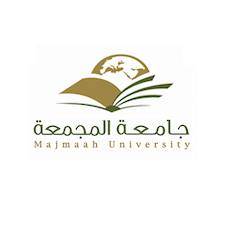 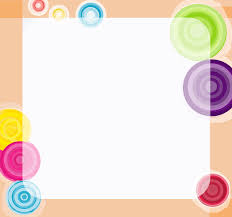 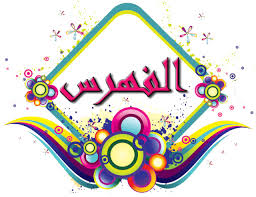 التواصل مع القسم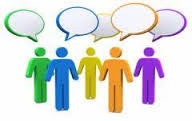 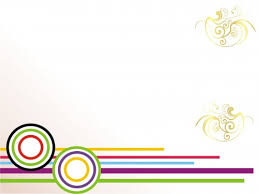 تلفون  مشرفة القسم   4046027 العنوان البريدي: جامعة المجمعة كلية التربية بالزلفيص.ب 1221الزلفي 11932المملكة العربية السعوديةللمزيد من المعلومات وللإطلاع على مواقع أعضاء هيئة التدريس يمكنكم زيارة موقع القسم من خلال البوابة الالكترونية للجامعة على الرابط  ( هنا )  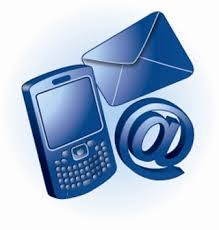 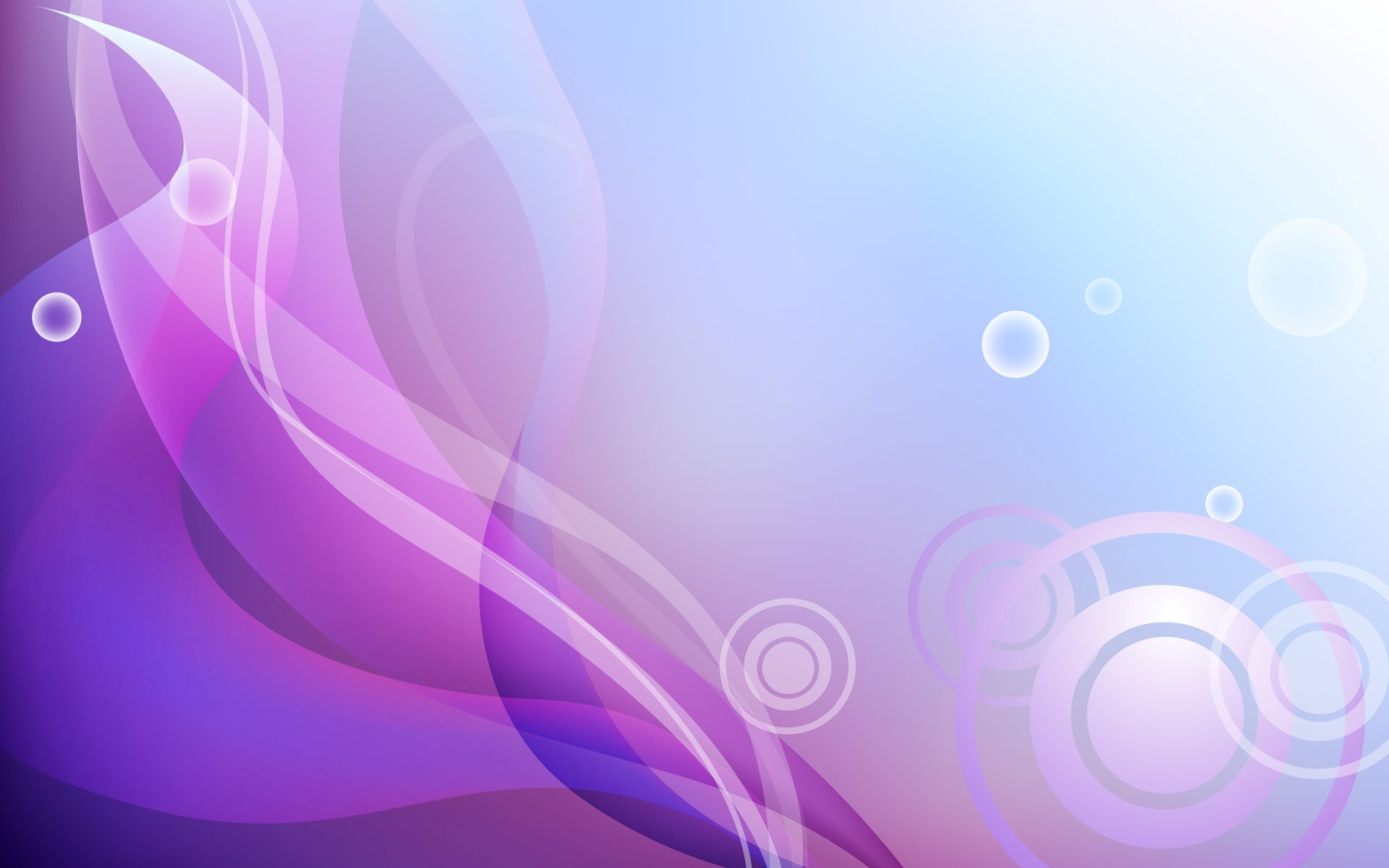 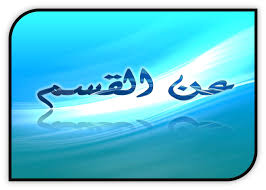 يعد تخصص الرياضيات من أهم العلوم التي تعني بدراسة الجوانب الأساسية والتطبيقية التي تسهم في تطوير وتقدم المجتمع من خلال تخريج كوادر مؤهلة علميا تسهم بشكل فعال في مجالات التنمية المختلفة ويعتبر قسم الرياضيات من الأقسام الأساسية في كلية التربية بالزلفي منذ نشأتها في العام 1421هـ .وترجع نشأة القسم إلى العام 1413هـ عندما كان أحد الأقسام العلمية تحت مسمى العلوم والرياضيات بالكلية المتوسطة لإعداد معلمات المرحلة الابتدائية حيث كانت تابعة لوكالة كليات البنات و بانضمام القسم إلى كلية التربية  ، تم تغيير الخطة الدراسية لتكون متوافقة مع الرسالة التي تسعى لها جميع كليات التربية في المملكة فأصبحت تهدف إلى إعداد كوادر علمية مؤهلة للعمل في قطاعات التعليم المختلفة.يقدم القسم برنامج البكالوريوس في الرياضيات حيث تحصل الخريجة على درجة البكالوريوس في الرياضيات والتربية بعد اجتياز أربع سنوات دراسة انتظاماَ .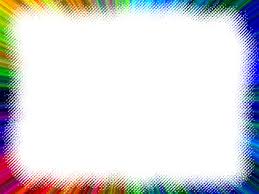 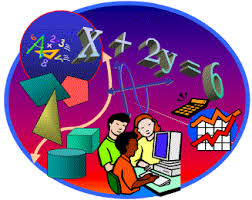 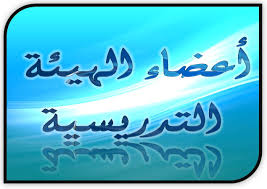 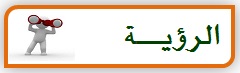    الريادة في تحقيق مخرجات متميزة في الرياضيات وتطبيقاتها والمساهمة في إثراء المجتمع المعرفي.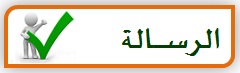 تخريج كفاءات مؤهلة علمياً وتربوياً من خلال تقديم برامج تعليمية متميزة وفق برنامج التحوُّل الوطني لرؤية 2030 لتلبية متطلبات المجتمع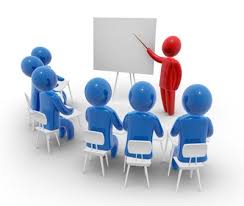 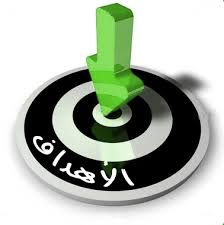 استيعاب وتطبيق المعلومات الرياضية بصورة صحيحةالمساهمة في التطُّوُّر العلمي والمعرفي من خلال تقديم الأبحاث العلميةالتحسين المستمر للمناهج وفقاً لمعاييير الجودةاستخدام برامج ولغات الكمبيوتر لحل التمارين والمشكلات الرياضيةإعداد الطالبات للمشاركة في الدورات،  تفعيل المشروعات الصغيرة، المؤتمرات والندوات العلمية>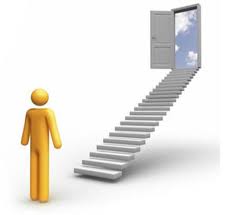 نظام منهجية الدراسة في القسم: -البكالوريوس: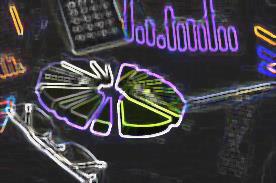 تقضي الطالبة بكلية التربية أربع سنوات موزعة على ثمانية فصول دراسية. وتشمل مقررات الدراسة مقررات أساسية)متطلبات جامعة- متطلبات كلية - متطلبات القسم والتخصص(. ويجب على الطالبة إنهاء 316 وحدة دراسية. شروط الالتحاق بالقسم: -الاستيعاب العام للقسمالمعدل التراكمي العام للطالبرغبات الطالبخدمة البيئة والمجتمع: -تدريس مقررات الرياضيات والإحصاء في الكليات المختلفة.المشاركة في المشاريع البحثية لخدمة البيئة والمجتمع.المشاركة في اللجان المختلفة داخل الكلية وخارجها.المشاركة في الأنشطة الثقافية والعلمية في الكلية والجامعة.الفرص الوظيفية للخريجين : -العمل في قطاع التعليم العام والخاص.العمل كمعيد بالقسم أو في أحد أقسام الرياضيات بجامعات المملكة.العمل في مراكز البحوث.العمل في تقنية المعلومات كمحللين بيانات ومساهمين في أعداد الخطط الاستراتيجية.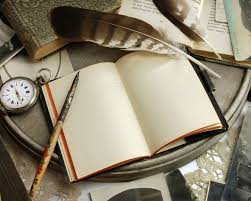 المقررات الحرة : هي مقررات تقوم الطالبة بدراستها حسب ميولها ورغباتها من داخل الكلية أو الجامعة أو من       خارجها ويتم تسجيلها بالتنسيق مع المرشدة الأكاديمي .السنة الدراسية  :	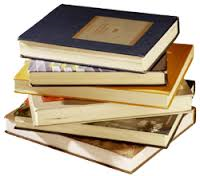 فصلان رئيسان وفصل صيفي إن وجد  .الفصل الدراسي  :مدة زمنية لا تقل عن خمسة عشر أسبوعاً تُدَرَّس على مداها المقررات الدراسية, ولا تدخل منضمنها فترات التسجيل والاختبارات النهائية  .الفصل الصيفي  :مدة زمنية لا تزيد على ثمانية أسابيع ولا تدخل من ضمنها فترات التسجيل والاختبارات النهائية ,وتضاعف خلالها المدة المخصصة لكل مقرر  .المستوى الدراسي : هو الدال على المرحلة الدراسية , ويكون عدد المستويات اللازمة للتخرج ثمانية مستويات أو أكثر وفقا للخطط الدراسية المعتمدة .المقرر الدراسي  :مادة دراسية تتبع مستوى محدداً ضمن خطة الدراسة المعتمدة في كل تخصص  )برنامج( , ويكون لكل مقرر رقم ورمز واسم ووصف مفصل لمفرداته يمّيزه من حيث المحتوى والمستوى عمّا سواه من مقررات , وملف خاص يحتفظ به القسم لغرض المتابعة والتقييم والتطوير  .ويجوز أن يكون لبعض المقررات متطلب أو متطلبات سابقة أو متزامنة معه  .الوحدة الدراسية  :المحاضرة النظرية الأسبوعية التي لا تقل مدتها عن خمسين دقيقة , أو الدرس السريري الذي لا تقل مدته عن خمسين دقيقة , أو الدرس العملي أو الميداني الذي لا تقل مدته عن مائة دقيقة .الإنذار الأكاديمي  :الإشعار الذي توجه للطالبة بسبب انخفاض معدلها التراكمي عن الحد الأدنى الموضح في هذه اللائحة .درجة الأعمال الفصلية  :الدرجة الممنوحة للأعمال التي تبين تحصيل الطالبة خلال فصل دراسي من اختبارات وبحوثوأنشطة تعليمية تتصل بالمقرر الدراسي   .الاختبار النهائي  :اختبار في المقرر يعقد مرة واحدة في نهاية الفصل الدراسي  .درجة الاختبار النهائي  :الدرجة التي حصلت عليها الطالبة في كل مقرر في الاختبار النهائي للفصل الدراسي   .الدرجة النهائية : مجموع درجات الأعمال الفصلية مضافاً إليها درجة الاختبار النهائي لكل مقرر , وتحسب الدرجة من مائة  .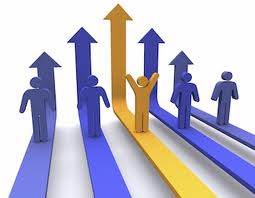 التقدير  :وصف للنسبة المئوية أو الرمز الأبجدي للدرجة النهائية التي حصلت عليه الطالبة في أي مقرر. تقدير غير مكتمل  :تقدير يرصد مؤقتاً لكل مقرر يتعذر على الطالبة استكمال متطلباته في الموعد المحدد , ويرمزله في السجل الأكاديمي بالحرف  )ل(  أو   ( IC ).تقدير مستمر  :تقدير يرصد مؤقتا لكل مقرر تقتضي طبيعة دراستها أكثر من فصل دراسي لاستكمالها , ويرمز له بالرمز )م ( أو ( (IP.المعدل الفصلي : حاصل قسمة مجموع النقاط التي حصلت عليها الطالبة على مجموع الوحدات المقررة لجميعالمقررات التي درسها في أي فصل دراسي , وتحسب النقاط بضرب الوحدة المقررة في وزنالتقدير الذي حصلت عليه في كل مقرر درسته الطالبة .المعدل التراكمي  :حاصل قسمة مجموع النقاط التي حصلت عليها الطالبة في جميع المقررات التي درستها منذ التحاقها بالجامعة على مجموع الوحدات المقررة لتلك المقررات .التقدير العام : وصف مستوى التحصيل العلمي للطالبة خلال مدّة دراستها في الجامعة .الحد الأدنى من العبء الدراسي :أقل عدد من الوحدات الدراسية التي ينبغي على الطالبة تسجيلها بما يتناسب مع معدّلها التراكمي وفقا لما يقرره مجلس الجامعة .نظام المستويات : 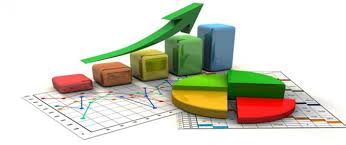 نظام دراسي يقسم فيه العام الدراسي إلى فصلين رئيسين , ويجوز أن يكون هناك فصل دراسي صيفي, على أن تحتسب مدّته بنصف مدة الفصل الرئيسالغياب :على الطالبة المنتظمة حضور المحاضرات والدروس العملية, وتحرم من دخول الاختبار النهائي فيها إذا زادت نسبة الغياب عن(( %25  من المحاضرات والدروس العملية المحددة لكل مقرر خلال الفصل الدراسي وتعدّ الطالبة التي حرمت من دخول الاختبار بسبب الغياب راسبة في المقرر ويرصد لها تقدير محرومة  )ح ( أو( DN ) .تعتبر التقارير الطبية ضمن نسبة الغياب المحددة 25 % ماعدا التنويم بالمستشفيات أو الحجز لدى الأجهزة الأمنية فقط.الطالبة التي تتغيب عن الاختبار النهائي تكون درجتها صفراً في ذلك الاختبار , ويحسب تقديرها في ذلك المقرر على أساس درجات الأعمال الفصلية التي حصلت عليهاإذا لم تتمكن الطالبة من حضور الاختبار النهائي في أي من مواد الفصل لعذر قهري جاز لمجلس الكلية, في حالات الضرورة القصوى قبول عذرها والسماح بإعطائها اختباراً بديلاً يتم عقده خلال مدة لا تتجاوز نهاية الفصل الدراسي التالي وتعطى التقدير الذي حصلت عليه بعد أدائها الاختبار البديل .الاعتذار عن الدراسة :يجوز للطالبة الاعتذار عن الاستمرار في دراسة فصل دراسي دون أن تعد راسبة إذا تقدمت بعذر مقبول لعميد الكلية التي تنتمي لها الطالبة وذلك قبل بداية الاختبارات النهائية بثلاثة أسابيع على الأقل يجوز الانسحاب بعذر من مقرر أو أكثر في الفصل الدراسي وفق القواعد التنفيذية التي يقرها مجلس الجامعة.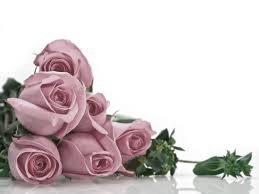 ويرصد للطالبة تقدير ) ع (ويحتسب هذا الفصل من المدة اللازمة لإنهاء متطلبات التخرج .يجب أن لا تتجاوز فصول الاعتذار فصلين دراسيين متتالين أو ثلاثة فصول غير متتالية. أما طالبات الكليات التي تطبق نظام السنة الدراسية فلا يجوز الاعتذار لسنتين متتاليتين ويجب أن لا تتجاوز سنوات الاعتذار سنتين دراسيتين غير متتاليتين طيلة بقاء الطالبة في الجامعة ثم يطوى قيدها بعد ذلك ولعميد القبول والتسجيل الاستثناء من ذلك .لعمادة القبول والتسجيل طلب موافقة ولي أمر الطالبة عند تقدمها للاعتذار عن الفصل الدراسي.الاعتذار والانسحاب والانقطاع عن الدراسة :يجوز للطالبة الانسحاب عن مقرر واحد أو أكثر وفقا للشروط التالية :موافقة عميد الكلية . أن تتقدم لطلب انسحاب عن المقرر قبل نهاية موعد الاعتذار عن الفصل الدراسي .يرصد للطالبة  )ع ( أو  للمقرر الذي اعتذرت عنه .يجوز للطالبة التقدم بطلب تأجيل الدراسة قبل نهاية الأسبوع الأول من بدء الدراسة لعذر يقبله عميد الكلية الذي تتبعه الطالبة أو من تفوضه على ألا تتجاوز مدة التأجيل فصلين دراسيين متتالين أو ثلاثة فصول دراسية غير متتالية كحد أقصى طيلة بقائها في الجامعة ثم يطوي قيدها بعد ذلك , ويجوز لمجلس الجامعة في حال الضرورة الاستثناء من ذلك ولا تحتسب مدة التأجيل ضمن المدة اللازمة لإنهاء متطلبات التخرج .إذا انقطعت الطالبة المنتظمة عن الدراسة مدة أربعة أسابيع من بداية الفصل الدراسي دون طلب التأجيل يطوى قيدها من الجامعة, وبالنسبة للطالبة المنتسبة يتم طي قيدها إذا تغيبت عن جميع الاختبارات النهائية لذلك الفصل دون عذر مقبول.لا تعدَ الطالبة منقطعة عن الدراسة للفصول التي تدرسها زائرة في جامعة أخرى يمكن للطالبة المطوي قيدها التقدم بطلب إعادة قيدها برقمها وسجلّها قبل الانقطاع وفق الضوابط الآتية  :أن يتقدم بطلب إعادة القيد خلال أربعة فصول دراسية من تاريخ طي القيد.أن يوافق مجلس الكلية المعنية والجهات ذات العلاقة على إعادة قيد الطالبة.إذا مضى على طي قيد الطالبة أربعة فصول دراسية فأكثر فبإمكانها التقدم للجامعة طالبة مستجدة دون الرجوع إلى سجلها الدراسي السابق على أن تنطبق عليها كافة شروط القبول المعلنة في حينه, ولمجلس الجامعة الاستثناء من ذلك وفقا لضوابط يصدرها المجلس .لا يجوز إعادة قيد الطالبة أكثر من مرة واحدة ولمجلس الجامعة في حال الضرورةالاستثناء من ذلك . لا يجوز إعادة قيد الطالبة المطوي قيدها إذا كان مفصولة أكاديمياً  .لا يجوز إعادة قيد الطالبة التي فصلت من الجامعة لأسباب تعليمية أو تأديبية أو التيفصل من جامعة أخرى لأسباب تأديبية وإذا اتضح بعد إعادة قيدها أنه سبق فصلها لمثلهذه الأسباب فيعدُّ قيدها مُلغى من تاريخ إعادة القيد .الفصل من الجامعة : أولاً :  تفصل الطالبة من الجامعة في الحالات الآتية :      إذا حصلت على ثلاثة إنذارات متتالية على الأكثر لانخفاض معدلها التراكمي عن الحدالأدنى  ( 2.11)ولمجلس الكلية إعطاء فرصة رابعة لمن يمكنها رفع معدلها التراكمي بدراسته المقررات المتاحة وفق الشروط الآتية :أن يكون سبب التعثر مقبولاً لمجلس الكلية .أن يكون هناك تحسن في أداء الطالبة في الفصلين الأخيرين ويقاس ذلك بأن يكون حاصل قسمة مجموع نقاط الفصلين على عدد الوحدات المسجلة فيهما لا يقل عن 2.11)) ولا ( 5.11) من دخل في ذلك الفصل الصيفي إذا لم ينه متطلباتالتخرج خلال مدة أقصاها نصف المدة المقررة لتخرجها علاوة على مدة البرنامج.      ولمجلس الكلية إعطاء فرصة استثنائية للطالبة لإنهاء متطلبات التخرج بحد أقصى لا يتجاوز ضعف المدة الأصلية المحددة للتخرج وفق الشروط الآتية :	أن يكون سبب التعثر مقبولاً لمجلس الكلية .أن يكون هناك تحسن في أداء الطالبة في الفصلين الأخيرين ويقاس ذلك بأن يكونحاصل قسمة مجموع نقاط الفصلين على عدد الوحدات المسجلة فيهما لا يقل عن من 5.11) ) ولا ( 2.11 ) ولا يدخل في ذلك الفصل الصيفي . ثانياً : يجوز لمجلس الكلية إعطاء الطالبات المفصولات بسبب استنفاد ضعف مدة البرنامج فرصة لا تتجاوز فصلين دراسيين على الأكثر وفق الشروط التالية  : أن يكون سبب التعثر مقبولاً لمجلس الكلية .  أن يكون قد تبقى على الطالبة للتخرج مقررات يمكن اجتيازها في مدة لا تتعدى فصليندراسيين .  أن يكون هناك تحسن في أداء الطالبة في الفصلين الأخيرين ويقاس ذلك بأن يكونحاصل قسمة مجموع نقاط الفصلين على عدد الوحدات المسجلة فيهما لا يقل عن( 2.11 )  من ( 5.11) ولا يدخل في ذلك الفصل الصيفي ويجوز لمدير الجامعة الاستثناء من ذلك على أن تقوم الكليات بحصر جميع الحالات وعرضها على مجالسها وإبلاغ عمادة القبولوالتسجيل بالقرار قبل بدء الدراسة بأسبوع على الأقل .ثالثا: يجوز للجنة الشؤون الاكاديمية بناءً على توصية عميد الكلية إعطاء الطالبات المفصولات بسبب الإنذارات فرصة لا تتجاوز فصلين دراسيين على الأكثر .تحسب التقديرات التي يحصل عليها الطالبة في كل مقرر كما يلي  :يكون التقدير العام للمعدل التراكمي عند تخرج الطالبة بناء على معدلها التراكمي كالآتي   :)ممتاز( إذا كان المعدل التراكمي لا يقل عن 4.50 من 5.00 أو 3.50 من 4.00)جيد جدا(  إذا كان المعدل التراكمي من 3.75 إلى أقل من 4.50 من 5.00)جيد ( إذا كان المعدل التراكمي من 2.75 إلى أقل من 3.75 من 5.00)مقبول(  إذا كان المعدل التراكمي من 2.00 إلى أقل من 2.75 من 5.00 تمنح مرتبة الشرف الأولى للطالبة الحاصلة على معدل تراكمي من ( 4.75 ) إلى ( 5.00 ) من( 5.00 )  أو من 3.75)) إلى ( 4.00 ) من ( 4.00 ) عند التخرج , وتمنح مرتبة الشرف الثانية للطالبة الحاصلة على معدل  تراكمي من ( 4.25 ) إلى أقل من ( 4.75 ) من ( 5.00 ) أو من ( 3.25 ) إلى أقل من ( 3.75 ) من ( 4.00 ) عند التخرج .	ويشترط للحصول على مرتبة الشرف الأولى أو الثانية ما يلي  :ألا تكون الطالبة قد رسبت في أي مقرر درسته في الجامعة أو في جامعة أخرى  .أن تكون الطالبة قد أكملت متطلبات التخرج في مدة أقصاها متوسط المدة بين الحد الأدنىوالحد الأقصى للبقاء في كليته .أن تكون الطالبة قد درست في الجامعة التي ستتخرج منها ما لا يقل عن ( 60 %) منمتطلبات التخرج  .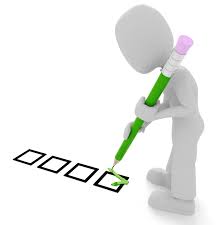 الاختبارات :لا يسمح للطالبة بدخول الاختبار النهائي بعد مضي نصف ساعة من بدايته , كما لا يسمح لها بالخروج من الاختبار قبل مضي نصف ساعة من بدايته .الغش في الاختبار أو الشروع فيه أو مخالفة التعليمات وقواعد إجراء الاختبار أمورتعاقب عليها الطالبة وفق لائحة تأديب الطالبات التي يصدرها مجلس الجامعة. لمجلس الكلية التي تتولى تدريس المقرر , في حالات الضرورة , الموافقة على إعادة تصحيح أوراق الإجابة خلال فترة لا تتعدى بداية اختبارات الفصل التالي .4- لمجلس الكلية التي تتولى تدريس المقرر , في حالات الضرورة , الموافقة علىإعادة تصحيح أوراق الإجابة خلال فترة لا تتعدى بداية اختبارات الفصل التالي وفق الضوابط التالية :يجوز أن تتقدم الطالبة بطلب إعادة تصحيح أوراق الإجابة إلى القسم الذي يدرس المقرر ثم ترفع الطلب إلى مجلس الكلية على ألا يتجاوز تقديم الطلب شهرا من نهاية فترةالاختبارات النهائية للفصل الذي ترغب الطالبة مراجعة أوراق إجابة أحد مقرراته .تعد استمارة تتضمن اسم الطالبة , ورقمها الجامعي , ورقم المقرر ورمزه واسمه , ورقم الشعبة ,والفصل الدراسي , ونسبة الغياب , والمعدل التراكمي , والإنذارات , واسم مدرس المقرر , وتاريخ الاختبار , ومبررات طلب اعادة التصحيح , وتعهد من الطالبةبصحة المعلومات التي قدمتها .  في حال الموافقة على إعادة التصحيح يشكل مجلس الكلية لجنة من ثلاثة من أعضاء هيئة التدريس على الأقل لإعادة تصحيح أوراق الاجابة وترفع اللجنة تقريرا بذلك لمجلس الكلية للبت فيه , ويعتبر رأي المجلس نهائيا . التحويل من جامعة إلى جامعة أخرى : 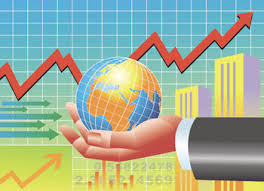 يجوز بموافقة عميد الكلية التي ترغب الطالبة التحويل إليها قبول تحويلها من خارج الجامعة وفق الضوابط الآتية :أن تكون الطالبة قد درست في كلية أو جامعة معترف بها ولها سجل دراسي  )بمعدل تراكمي) لفصلين دراسيين على الأقل.ألا تكون مفصولة من الجامعة المحول منها لأسباب تأديبية    . 3-  أن تنطبق عليه شروط التحويل التي يحددها مجلس الكلية . يجب أن لا يقل عدد الوحدات المقررة التي يطلب من الطالبة المحولة دراستها فيجامعة المجمعة ( %61 ) من عدد الوحدات المقررة المطلوبة للحصول على درجة البكالوريوس من الجامعة.يقوم مجلس الكلية التي يتبعها المقرر بمعادلة المقررات التي اجتازتها الطالبة خارجالجامعة بناء على توصية الأقسام التي تقدم هذه المقررات , وتثبت في السجل الأكاديميللطالبة المقررات التي عودلت لها , ولا تدخل في احتساب معدلها التراكمي بشرط أن يكون محتوى المقرر الذي اجتازته الطالبة مكافئا للمقرر المراد معادلتهإذا اتضح بعد تحويل الطالبة أنه سبق فصلها لأسباب تأديبية فيعدّ قيدها مُلغىً من تاريخقبول تحويلها للجامعة .يجوز للطالبة بعد موافقة عميد الكلية التحويل من تخصص إلى تخصص آخر داخل الكلية اذا كان معدلها التراكمي يسمح بذلك .تثبت في السجل الأكاديمي للطالبة المحولة من تخصص إلى آخر جميع المواد التي سبق لها دراستها . الطالبة الزائرة :الطالبة الزائر ة هي التي تقوم بدراسة بعض المقررات في جامعة أخرى أو في فرع من فروع الجامعة التي ينتمي إليها دون تحويلها وتعادل لها المقررات التي درستها وفقا للضوابط الآتية  :أولا : لطالبة جامعة المجمعة وترغب الدراسة زائرة  في جامعة أخرى :1- يجب الحصول على الموافقة المسبقة من كلية الطالبة للسماح له بالدراسة كطالبة زائرة مع تحديد المقررات التي سيقوم بدراستها , وللكلية اشتراط الحصول على معدل معين لمعادلة المقرر , وتوجه للدراسة بخطاب رسمي من عمادة شؤون القبول والتسجيل .2- أن تكون الدراسة في كلية أو جامعة معترف بها .أن يكون المقرر الذي تدرسه الطالبة خارج الجامعة معادلا أو )مكافئاً( في مفرداته لأحد المقررات التي تتضمنها متطلبات التخرج  .4- يكون الحد الأقصى لمجموع الوحدات الدراسية التي يمكن احتسابها من خارج الجامعة هو((% 21 عشرون في المائة من مجموع وحدات التخرج من جامعة المجمعة  .5- لا تحتسب معدلات المقررات التي تتم معادلتها للطالبة الزائرة ضمن معدلها التراكمي وتثبت المقررات في سجلها الأكاديمي  .6- يجب على الطالبة تزويد عمادة القبول والتسجيل بنتائجها التي حصل عليها خلال أسبوعين من بدء الدراسة في أول فصل دراسي يلي فترة دراستها كزائرة , وإذا لم تقدم نتائجها تعتبر منقطعة عن تلك الفصول  ) عدا الفصول الصيفية(   .7- تصرف المكافأة الشهرية للطالبة الزائر ة إن كان مستحقة لها عن طريق مسيرات يدوية بعد تقديم نتائجها عن الفصل لعمادة القبول والتسجيل  .ثانيا : لطالبة جامعة أخرى ويرغب الدراسة طالبة زائرة في جامعة المجمعة : 1- أن يكون للطالبة سجل دراسي  )بمعدل تراكمي ( لفصل دراسي واحد على الأقل من جامعتها التي قبلت فيها.2-أن تحصل على موافقة خطية مسبقة من جامعتها للدراسة طالبة زائرة في جامعة المجمعةيجب أن يذكر في الخطاب مقررات جامعة المجمعة التي سيقوم الطالبة بدراستها .3- الحد الأقصى للفصول الدراسية التي يسمح للطالبة دراستها زائرة فصلان دراسيان ويجوز لعميد القبول والتسجيل الاستثناء من ذلك .4- لا تصرف للطالبة الزائرة من جامعة أخرى مكافأة من جامعة المجمعة .5- تسجل المقررات للطالبة من قبل عمادة القبول والتسجيل مع مراعاة كافة ضوابط التسجيل في المقررات .مكافأة الطالبات  :يتم صرف مكافأة شهرية للطالبات وفق الضوابط التالية  : -1  عدم انخفاض معدل الطالبة عن (  ( 2. 2 - عدم انخفاض الساعات الدراسية خلال الفصل الدراسي عن 12) ) ساعة ,وتعتبر عمادة القبول والتسجيل هي المسئولة عن متابعة صرف المكافأة      .اللجنةالمشرفة على البرنامج: ومهامها هي : -1- الإشراف على تنفيذ خطة العمل بالبرنامج.2- اختيار المستشار للمساعدة في تأهيل القسم للاعتماد حسب معايير جهة الاعتماد؛ وذلك بالتنسيق مع لجنة التطوير والجودة.3- استكمال جميع متطلبات الاعتماد الأكاديمي في القسم حسب معايير الهيئة الوطنية  (NCAAA) .4- المتابعة والتنسيق مع لجنة التطوير والجودة في الكلية ورفع التقارير إليها. 5- إعداد دليل القسم والبرنامج. لجنة التقويم والاعتماد الأكاديمي : ومهامها هي : -1- إشراف ومتابعة وإعداد وجمع ) توصيف البرنامج تقرير البرنامج توصيف المقررات تقرير المقررات (2- الإشراف على متابعة إعداد الدراسة الذاتية  (SSR) لبرنامج القسم.3- الإشراف على إعداد غرفة داخل القسم مخصصة للتقويم والاعتماد الأكاديمي ومزودة بوثائق البرنامج كاملة وتخصص كذلك لزيارة المقيمين أثناء فترات التقويم ألبرامجي .. 4- الإشراف على إعداد نماذج امتحانات الطلاب ونماذج الإجابة لمقررات البرنامج. 5- الإشراف على توفر سبل التعليم والتعلم للطلاب بالتنسيق مع اللجان المعنية بالقسم.لجنة التطوير والجودة : ومهامها هي : -1- تطوير وإدارة ومتابعة عمليات ضبط الجودة في القسم. 2- متابعة واختيار المرجع المعياري لبرنامج القسم. 3- الإشراف ومتابعة خطط التطوير والتخطيط المستقبلي بالقسم. 4- متابعة الاتجاهات الحديثة في طرق ومنهجية وتقنيات التدريس. 5- تحديد البرامج التدريبية بالقسم لتطوير المهارات التدريسية والبحثية والفنية. 6- إعداد وتوزيع وجمع استبيانات الطلاب عن مدى الاستفادة من برنامج التدريب خلال سنوات الدراسة ومدى ملائمة المقررات للحياة العملية ومقترحاتهم لتعظيم الاستفادة منها وتبويب وإعداد النتائج إحصائيا.لجنة دعم  الطالب : ومهامها هي : -1- التوعية بأهمية الاعتماد الأكاديمي لبرنامج القسم من خلال اللقاءات الإرشادية. 2- ترسيخ مفهوم الإرشاد الأكاديمي ودور المرشد الأكاديمي في توجيه الطالب للتخطيط لمستقبله التعليمي . 3- إعداد الاستبيانات الضرورية للاعتماد الأكاديمي بما يتعلق بالإرشاد الأكاديمي وتوزيعها وجمعها وتحليل نتائجها و تقديم التوصية للبرنامج بناء على ذلك.4- تعميق الثقة بين الطلاب وأعضاء هيئة التدريس. 5- استقبال والرد على مقترحات أو شكاوى الطلاب.6- توعية الطلاب بالخدمات الداعمة . لجنة شؤون الخريجين والتوظيف : ومهامها هي : -1- جمع وتبويب البيانات الشخصية للطلاب بالقسم ووسائل الاتصال بهم . 2- جمع وتبويب البيانات الخاصة بأرباب العمل ووسائل الاتصال بهم. 3- وضع برنامج لتوثيق الصلة بالخريجين وجهات التوظيف. 4-إعداد وتوزيع وجمع استبيانات عن مدى رضا هذه الفئة عن برنامجهم الدراسي؛ وتبويب وإعداد النتائج إحصائيا -وتقديم التوصية بناء على ذلك.5- إيجاد إلية فاعلة لتوفير فرص التوظيف للخريجين في مجالات تخصصهم ) مثلا عن طريق عقد ملتقيات التوظيف استطلاع آراء أصحاب العمل في مستويات الخريجين استشراف أراء أصحاب العمل في المقررات المهمة للبرنامج (.6- تفعيل سبل التواصل مع الخريجين ) مثل قروبات خريجي القسم (. 7- استطلاع أراء الخريجين الذين التحقوا بوظائف عن تقييمهم لمدى الاستفادة من البرنامج المعني ومحتويات المقررات السابق دراستها.لجنة خدمة المجتمع : ومهامها هي : -1- جمع وتبويب المشروعات التي نفذها القسم وأعضاؤه ونواتج إسهامات تلك المشروعات في خدمة المجتمع وخطط -التنمية.2- تشجيع وتنمية روح المبادرة عند الطلاب لتعظيم مردود الدور الخدمي للمجتمع من خلال الندوات والمنشورات بالتنسيق مع اللجان المعنية بالقسم.3- وضع برامج عملية لتعزيز العلاقة بين القسم والمجتمع المحلي ومتابعة تنفيذها. لجنة الدراسات العليا والبحوث : ومهامها هي : -1- وضع نظام لرصد وتوثيق ونشر بيانات البحث العلمي والمشاركة في المؤتمرات. 2- إنشاء وتحديث قاعدة بيانات الأبحاث والمشاريع المنشورة من قبل أعضاء هيئة التدريس بالقسم. 3- الحث على النشر العلمي في المجلات العلمية ذات التصنيف العالمي . 4- إعلان قائمة الأبحاث لأعضاء هيئة التدريس على الموقع الإلكتروني للقسم وتحديثها سنويا. 5- القيام بما يحال إليها من مهام من قبل لجنة الدراسات العليا والبحث العلمي في الكلية. 6- إجراء تقويم سنوي لمشاريع البحث العلمي بالقسم والرفع بالتوصيات للجنة الدراسات العليا والبحث العلمي بالكلية.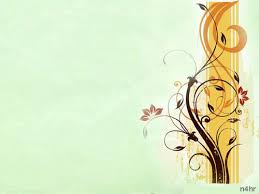 نموذج ( 5)مختصر توصيف المقررمعلومات المقرر:									Module Informationوصف المقرر:									Module Descriptionأهداف المقرر:										Module Aimsمخرجات التعليم: (الفهم والمعرفة والمهارات الذهنية والعملية)محتوى المقرر:الكتاب المقرر والمراجع المساندة:نموذج ( 5)مختصر توصيف المقررمعلومات المقرر:									Module Informationوصف المقرر:									Module Descriptionأهداف المقرر:										Module Aimsمخرجات التعليم: (الفهم والمعرفة والمهارات الذهنية والعملية)محتوى المقرر:الكتاب المقرر والمراجع المساندة:نموذج ( 5)مختصر توصيف المقررمعلومات المقرر:									Module Informationوصف المقرر:									Module Descriptionأهداف المقرر:										Module Aimsمخرجات التعليم: (الفهم والمعرفة والمهارات الذهنية والعملية)محتوى المقرر:الكتاب المقرر والمراجع المساندة:نموذج ( 5)مختصر توصيف المقررمعلومات المقرر:									Module Informationوصف المقرر:									Module Descriptionأهداف المقرر:										Module Aimsمخرجات التعليم: (الفهم والمعرفة والمهارات الذهنية والعملية)محتوى المقرر:الكتاب المقرر والمراجع المساندة:نموذج ( 5)مختصر توصيف المقررمعلومات المقرر:									Module Informationوصف المقرر:									Module Descriptionأهداف المقرر:										Module Aimsمخرجات التعليم: (الفهم والمعرفة والمهارات الذهنية والعملية)محتوى المقرر:الكتاب المقرر والمراجع المساندة:نموذج ( 5)مختصر توصيف المقررمعلومات المقرر:									Module Informationوصف المقرر:									Module Descriptionأهداف المقرر:										Module Aimsمخرجات التعليم: (الفهم والمعرفة والمهارات الذهنية والعملية)محتوى المقرر:الكتاب المقرر والمراجع المساندة:نموذج ( 5)مختصر توصيف المقررمعلومات المقرر:									Module Informationوصف المقرر:									Module Descriptionأهداف المقرر:										Module Aimsمخرجات التعليم: (الفهم والمعرفة والمهارات الذهنية والعملية)محتوى المقرر:الكتاب المقرر والمراجع المساندة:نموذج ( 5)مختصر توصيف المقررمعلومات المقرر:									Module Informationوصف المقرر:									Module Descriptionأهداف المقرر:										Module Aimsمخرجات التعليم: (الفهم والمعرفة والمهارات الذهنية والعملية)محتوى المقرر:الكتاب المقرر والمراجع المساندة:نموذج ( 5)مختصر توصيف المقررمعلومات المقرر:									Module Informationوصف المقرر:									Module Descriptionأهداف المقرر:										Module Aimsمخرجات التعليم: (الفهم والمعرفة والمهارات الذهنية والعملية)محتوى المقرر:الكتاب المقرر والمراجع المساندة:نموذج ( 5)مختصر توصيف المقررمعلومات المقرر:									Module Informationوصف المقرر:									Module Descriptionأهداف المقرر:										Module Aimsمخرجات التعليم: (الفهم والمعرفة والمهارات الذهنية والعملية)محتوى المقرر:الكتاب المقرر والمراجع المساندة:نموذج ( 5)مختصر توصيف المقررمعلومات المقرر:									Module Informationوصف المقرر:									Module Descriptionأهداف المقرر:										Module Aimsمخرجات التعليم: (الفهم والمعرفة والمهارات الذهنية والعملية)محتوى المقرر:الكتاب المقرر والمراجع المساندة:نموذج ( 5)مختصر توصيف المقررمعلومات المقرر:									Module Informationوصف المقرر:									Module Descriptionأهداف المقرر:										Module Aimsمخرجات التعليم: (الفهم والمعرفة والمهارات الذهنية والعملية)محتوى المقرر:الكتاب المقرر والمراجع المساندة:نموذج ( 5)مختصر توصيف المقررمعلومات المقرر:									Module Informationوصف المقرر:									Module Descriptionأهداف المقرر:										Module Aimsمخرجات التعليم: (الفهم والمعرفة والمهارات الذهنية والعملية)محتوى المقرر:الكتاب المقرر والمراجع المساندة:نموذج ( 5)مختصر توصيف المقررمعلومات المقرر:									Module Informationوصف المقرر:									Module Descriptionأهداف المقرر:										Module Aimsمخرجات التعليم: (الفهم والمعرفة والمهارات الذهنية والعملية)محتوى المقرر:الكتاب المقرر والمراجع المساندة:نموذج ( 5)مختصر توصيف المقررمعلومات المقرر:									Module Informationوصف المقرر:									Module Descriptionأهداف المقرر:										Module Aimsمخرجات التعليم: (الفهم والمعرفة والمهارات الذهنية والعملية)محتوى المقرر:الكتاب المقرر والمراجع المساندة:نموذج ( 5)مختصر توصيف المقررمعلومات المقرر:									Module Informationوصف المقرر:									Module Descriptionأهداف المقرر:										Module Aimsمخرجات التعليم: (الفهم والمعرفة والمهارات الذهنية والعملية)محتوى المقرر:الكتاب المقرر والمراجع المساندة:نموذج ( 5)مختصر توصيف المقررمعلومات المقرر:									Module Informationوصف المقرر:									Module Descriptionأهداف المقرر:										Module Aimsمخرجات التعليم: (الفهم والمعرفة والمهارات الذهنية والعملية)محتوى المقرر:الكتاب المقرر والمراجع المساندة:نموذج ( 5)مختصر توصيف المقررمعلومات المقرر:									Module Informationوصف المقرر:									Module Descriptionأهداف المقرر:										Module Aimsمخرجات التعليم: (الفهم والمعرفة والمهارات الذهنية والعملية)محتوى المقرر:الكتاب المقرر والمراجع المساندة:نموذج ( 5)مختصر توصيف المقررمعلومات المقرر:									Module Informationوصف المقرر:									Module Descriptionأهداف المقرر:										Module Aimsمخرجات التعليم: (الفهم والمعرفة والمهارات الذهنية والعملية)محتوى المقرر:الكتاب المقرر والمراجع المساندة:نموذج ( 5)مختصر توصيف المقررمعلومات المقرر:									Module Informationوصف المقرر:									Module Descriptionأهداف المقرر:										Module Aimsمخرجات التعليم: (الفهم والمعرفة والمهارات الذهنية والعملية)محتوى المقرر:الكتاب المقرر والمراجع المساندة:نموذج ( 5)مختصر توصيف المقررمعلومات المقرر:									Module Informationوصف المقرر:									Module Descriptionأهداف المقرر:										Module Aimsمخرجات التعليم: (الفهم والمعرفة والمهارات الذهنية والعملية)محتوى المقرر:الكتاب المقرر والمراجع المساندة:نموذج ( 5)مختصر توصيف المقررمعلومات المقرر:									Module Informationوصف المقرر:									Module Descriptionأهداف المقرر:										Module Aimsمخرجات التعليم: (الفهم والمعرفة والمهارات الذهنية والعملية)محتوى المقرر:الكتاب المقرر والمراجع المساندة:نموذج ( 5)مختصر توصيف المقررمعلومات المقرر:									Module Informationوصف المقرر:									Module Descriptionأهداف المقرر:										Module Aimsمخرجات التعليم: (الفهم والمعرفة والمهارات الذهنية والعملية)محتوى المقرر:الكتاب المقرر والمراجع المساندة:نموذج ( 5)مختصر توصيف المقررمعلومات المقرر:									Module Informationوصف المقرر:									Module Descriptionأهداف المقرر:										Module Aimsمخرجات التعليم: (الفهم والمعرفة والمهارات الذهنية والعملية)محتوى المقرر:الكتاب المقرر والمراجع المساندة:نموذج ( 5)مختصر توصيف المقررمعلومات المقرر:									Module Informationوصف المقرر:									Module Descriptionأهداف المقرر:										Module Aimsأهداف المقرر:										Module Aimsمخرجات التعليم: (الفهم والمعرفة والمهارات الذهنية والعملية)محتوى المقرر:الكتاب المقرر والمراجع المساندة:نموذج ( 5)مختصر توصيف المقررمعلومات المقرر:									Module Informationوصف المقرر:									Module Descriptionأهداف المقرر:										Module Aimsمخرجات التعليم: (الفهم والمعرفة والمهارات الذهنية والعملية)محتوى المقرر:الكتاب المقرر والمراجع المساندة:نموذج ( 5 )مختصر توصيف المقرروصف المقرر:									Module Descriptionأهداف المقرر:										Module Aimsمخرجات التعليم: (الفهم والمعرفة والمهارات الذهنية والعملية)محتوى المقرر:الكتاب المقرر والمراجع المساندة:نموذج ( 5)مختصر توصيف المقررمعلومات المقرر:									Module Informationوصف المقرر:									Module Descriptionأهداف المقرر:										Module Aimsمخرجات التعليم: (الفهم والمعرفة والمهارات الذهنية والعملية)محتوى المقرر:الكتاب المقرر والمراجع المساندة:الموضوعرقم الصفحةدليل البرنامج 1الفهرس2التواصل مع القسم3عن القسم4أعضاء الهيئة التدر يسية5الرؤ ية والرسالة والأهداف 6نظام الدراسة7تعريفات أكاديمية8-19اللجان العامة بالقسم20-21 الخطة الدراسية وتوصيف المقررات المختصر22-117  12مالاسم الهاتفالبريد الالكتروني1د.أميمة النورسعيد محمد4046027Fourkids155@gmail.com2د. عماد الحبيب عبيد4043771Imedabid7@gmail.com3د. حامد السيد عوض الله 4043771Awd-allh@hotmail.com4د.واثق أبو بكر شمام 4043771Wathek1@gmail.com5د .  هدى ابراهيم المراد4043005h.morad@mu.edu.sa6د . محاسن علي احمد4321559Ma.ali@mu.edu.sa7أ.لولوة عبدالهادي الدويش4043824l.aldweesh@mu.edu.sa8أ.نورة أحمد الدعفس4046020n.aldafes@mu.edu.sa9أ.منيبة عبدالله  الطريقي4043829m.altrigi@mu.edu.sa10أ.غادة عبد العزيز الدعفس4043829g.aldafas@mu.edu.sa12أ.معالي محمد الفرهود4321559a.alwazan@mu.edu.sa13أ.ابتهال سعد الوزان4321559 m. alfrhood @mu.edu.sa14أ.ساره مطر المطيري4321559s.almutairi@mu.edu.sa15أ.مرام عبد الله الجبر4321559m.algabr@mu.edu.saالدرجة المئويةالتقديررمز التقديروزن التقدير من (5)وزن التقدير من (4)100 - 95ممتاز مرتفعأ+5.004.0090 إلى أقل  95منممتازأ4.753.7585 إلى أقل 90من جيد جداً مرتفعب +4.503.50	80إلى أقل85  منجيد جد اًب4.003.0075 أقل  إلى 80من جيد مرتفعج +3.502.5270إلى أقل 75 منجيدج3.002.0065 إلى أقل70منمقبول مرتفعد +2.521.5060 إلى أقل 65منمقبولد2.001.00أقل من 60راسبةهـ1.000قسم الرياضياتقسم الرياضياتقسم الرياضياتقسم الرياضياتقسم الرياضياتقسم الرياضياتقسم الرياضياتقسم الرياضياتقسم الرياضياتالمستوى الأولالمستوى الأولالمستوى الأولالمستوى الأولالمستوى الأولالمستوى الأولالمستوى الأولالمستوى الأولالمستوى الأولرقم المقرررمز المقرراسم المقررتوزيع الوحدات الدراسيةتوزيع الوحدات الدراسيةتوزيع الوحدات الدراسيةتوزيع الوحدات الدراسيةرقم ورمز المتطلب السابق (المرافق)اسم المتطلب السابق(المرافق)رقم المقرررمز المقرراسم المقررنظريعمليتدريب(تمارين)معتمد111MATHحساب التفاضل والتكامل (1)1022111PHYSفيزياء عامة (1)1202111CHEMكيمياء عامة (1)1202116EDUتقنيات التعليم ومهارات الاتصال 2002117EDUأصول التربية الإسلامية 2002118EDUنظام وسياسة التعليم في المملكة العربية السعودية 2002متطلب جامعي2002متطلب جامعي2002متطلب جامعي2002المجموعالمجموع18 ساعةالمستوى الثانيالمستوى الثانيالمستوى الثانيالمستوى الثانيالمستوى الثانيالمستوى الثانيالمستوى الثانيالمستوى الثانيالمستوى الثانيرقم المقرررمز المقرراسم المقررتوزيع الوحدات الدراسيةتوزيع الوحدات الدراسيةتوزيع الوحدات الدراسيةتوزيع الوحدات الدراسيةرقم ورمز المتطلب السابق (المرافق)اسم المتطلب السابق(المرافق)رقم المقرررمز المقرراسم المقررنظريعمليتدريب(تمارين)معتمد121MATHحساب التفاضل والتكامل (2)3024MATH 111حساب التفاضل والتكامل (1)122MATHأسس الرياضيات2023124MATHهندسة تحليلية (مستوية ومجسمة)3024123STATمبادئ الإحصاء والاحتمالات2023126EDUعلم نفس النمو2002مقرر تربويمتطلب جامعي2002المجموعالمجموع18 ساعةالمستوى الثالثالمستوى الثالثالمستوى الثالثالمستوى الثالثالمستوى الثالثالمستوى الثالثالمستوى الثالثالمستوى الثالثالمستوى الثالثالمستوى الثالثالمستوى الثالثالمستوى الثالثالمستوى الثالثالمستوى الثالثالمستوى الثالثالمستوى الثالثرقم المقرررمز المقرررمز المقرراسم المقرراسم المقرراسم المقررتوزيع الوحدات الدراسيةتوزيع الوحدات الدراسيةتوزيع الوحدات الدراسيةتوزيع الوحدات الدراسيةتوزيع الوحدات الدراسيةتوزيع الوحدات الدراسيةتوزيع الوحدات الدراسيةتوزيع الوحدات الدراسيةرقم ورمز المتطلب السابق (المرافق)اسم المتطلب السابق(المرافق)رقم المقرررمز المقرررمز المقرراسم المقرراسم المقرراسم المقررنظرينظريعمليعمليتدريب(تمارين)تدريب(تمارين)معتمدمعتمد212MATHMATHحساب التفاضل والتكامل في عدة متغيراتحساب التفاضل والتكامل في عدة متغيراتحساب التفاضل والتكامل في عدة متغيرات33002244MATH 121حساب التفاضل والتكامل (2)213MATHMATHتحليل المتجهاتتحليل المتجهاتتحليل المتجهات33002244MATH 121حساب التفاضل والتكامل (2)214MATHMATHالجبر الخطيالجبر الخطيالجبر الخطي33002244MATH 122أسس الرياضيات216EDUEDUصحة نفسيةصحة نفسيةصحة نفسية22000022مقرر تربوي217EDUEDUمبادئ البحث التربويمبادئ البحث التربويمبادئ البحث التربوي22000022مقرر تربويمتطلب جامعيمتطلب جامعيمتطلب جامعي22000022المجموعالمجموع18 ساعة18 ساعةالمستوى الرابعالمستوى الرابعالمستوى الرابعالمستوى الرابعالمستوى الرابعالمستوى الرابعالمستوى الرابعالمستوى الرابعالمستوى الرابعالمستوى الرابعالمستوى الرابعالمستوى الرابعالمستوى الرابعالمستوى الرابعالمستوى الرابعالمستوى الرابعرقم المقرررمز المقرررمز المقرراسم المقرراسم المقرراسم المقررتوزيع الوحدات الدراسيةتوزيع الوحدات الدراسيةتوزيع الوحدات الدراسيةتوزيع الوحدات الدراسيةتوزيع الوحدات الدراسيةتوزيع الوحدات الدراسيةتوزيع الوحدات الدراسيةتوزيع الوحدات الدراسيةرقم ورمز المتطلب السابق (المرافق)اسم المتطلب السابق(المرافق)رقم المقرررمز المقرررمز المقرراسم المقرراسم المقرراسم المقررنظرينظريعمليعمليتدريب(تمارين)تدريب(تمارين)معتمدمعتمد222MATHMATHنظرية الأعدادنظرية الأعدادنظرية الأعداد22002233MATH 122أسس الرياضيات224MATHMATHمقدمة في المعادلات التفاضليةمقدمة في المعادلات التفاضليةمقدمة في المعادلات التفاضلية33002244MATH 212حساب لتفاضل والتكامل في عدة متغيرات225MATHMATHاستاتيكااستاتيكااستاتيكا33002244MATH 213تحليل المتجهات223STATSTATمبادئ نظرية التوزيعات الاحتماليةمبادئ نظرية التوزيعات الاحتماليةمبادئ نظرية التوزيعات الاحتمالية22002233STAT 123مبادئ الإحصاء والاحتمالات 226EDUEDUعلم النفس التربويعلم النفس التربويعلم النفس التربوي22000022مقرر تربويمتطلب جامعيمتطلب جامعيمتطلب جامعي22000022المجموعالمجموعالمجموع18 ساعة18 ساعة18 ساعةالمستوى الخامسالمستوى الخامسالمستوى الخامسالمستوى الخامسالمستوى الخامسالمستوى الخامسالمستوى الخامسالمستوى الخامسالمستوى الخامسالمستوى الخامسالمستوى الخامسالمستوى الخامسالمستوى الخامسالمستوى الخامسالمستوى الخامسالمستوى الخامسرقم المقرررمز المقرررمز المقرراسم المقرراسم المقرراسم المقررتوزيع الوحدات الدراسيةتوزيع الوحدات الدراسيةتوزيع الوحدات الدراسيةتوزيع الوحدات الدراسيةتوزيع الوحدات الدراسيةتوزيع الوحدات الدراسيةتوزيع الوحدات الدراسيةتوزيع الوحدات الدراسيةرقم ورمز المتطلب السابق (المرافق)اسم المتطلب السابق(المرافق)رقم المقرررمز المقرررمز المقرراسم المقرراسم المقرراسم المقررنظرينظريعمليعمليتدريب(تمارين)تدريب(تمارين)معتمدمعتمد311MATHMATHالتحليل العدديالتحليل العدديالتحليل العددي33002244MATH 224مقدمة في المعادلات التفاضلية312MATHMATHالتحليل الحقيقي (1)التحليل الحقيقي (1)التحليل الحقيقي (1)33002244MATH 212حساب التفاضل والتكامل في عدة متغيرات313MATHMATHتطبيقات رياضيةتطبيقات رياضيةتطبيقات رياضية33002244MATH 212حساب التفاضل والتكامل في عدة متغيرات315MATHMATHمعمل الرياضيات معمل الرياضيات معمل الرياضيات 11002222316EDUEDUإدارة وتخطيط تربويإدارة وتخطيط تربويإدارة وتخطيط تربوي22000022مقرر تربوي317EDUEDUإنتاج ومصادر التعلم الإلكترونية إنتاج ومصادر التعلم الإلكترونية إنتاج ومصادر التعلم الإلكترونية 22000022مقرر تربويالمجموعالمجموعالمجموع18 ساعة18 ساعة18 ساعةالمستوى السادسالمستوى السادسالمستوى السادسالمستوى السادسالمستوى السادسالمستوى السادسالمستوى السادسالمستوى السادسالمستوى السادسالمستوى السادسالمستوى السادسالمستوى السادسالمستوى السادسالمستوى السادسرقم المقرررمز المقرراسم المقررتوزيع الوحدات الدراسيةتوزيع الوحدات الدراسيةتوزيع الوحدات الدراسيةتوزيع الوحدات الدراسيةتوزيع الوحدات الدراسيةتوزيع الوحدات الدراسيةتوزيع الوحدات الدراسيةتوزيع الوحدات الدراسيةرقم ورمز المتطلب السابق (المرافق)رقم ورمز المتطلب السابق (المرافق)اسم المتطلب السابق(المرافق)رقم المقرررمز المقرراسم المقررنظرينظريعمليعمليتدريب(تمارين)تدريب(تمارين)معتمدمعتمد327MATHتطبيقات رياضية على الحاسب22002233MATH 311MATH 311التحليل العددي322MATHنظرية الزمر22002233MATH 222+MATH 214MATH 222+MATH 214نظرية الأعداد+الجبر الخطي323MATHمقدمة في التوبولوجي33002244MATH 312MATH 312التحليل الحقيقي (1)324MATHالطرائق الرياضية33002244MATH 224MATH 224مقدمة في المعادلات التفاضلية326EDUاستراتيجيات التدريس 22002222مقرر تربوي327EDUالمناهج التعليمية 22002222مقرر تربويالمجموعالمجموع18 ساعةالمستوى السابعالمستوى السابعالمستوى السابعالمستوى السابعالمستوى السابعالمستوى السابعالمستوى السابعالمستوى السابعالمستوى السابعالمستوى السابعالمستوى السابعالمستوى السابعالمستوى السابعالمستوى السابعرقم المقرررمز المقرراسم المقررتوزيع الوحدات الدراسيةتوزيع الوحدات الدراسيةتوزيع الوحدات الدراسيةتوزيع الوحدات الدراسيةتوزيع الوحدات الدراسيةتوزيع الوحدات الدراسيةتوزيع الوحدات الدراسيةرقم ورمز المتطلب السابق (المرافق)رقم ورمز المتطلب السابق (المرافق)اسم المتطلب السابق(المرافق)اسم المتطلب السابق(المرافق)رقم المقرررمز المقرراسم المقررنظريعمليعمليتدريب(تمارين)تدريب(تمارين)معتمدمعتمد412MATHالتحليل الحقيقي (2)3002244MATH 312MATH 312التحليل الحقيقي (1)التحليل الحقيقي (1)413MATHالتحليل المركب2002233MATH 312MATH 312التحليل الحقيقي (1)التحليل الحقيقي (1)414MATHالحلقات والحقول2002233MATH 322MATH 322نظرية الزمرنظرية الزمر415MATHمقدمة في المعادلات التفاضلية الجزئية3002244MATH 324MATH 324الطرائق الرياضيةالطرائق الرياضية416EDUاتجاهات حديثة في استراتيجيات التدريس 2000022EDU 321EDU 321417EDUالتقويم التربوي2000022المجموعالمجموع18 ساعةالمستوى الثامنالمستوى الثامنالمستوى الثامنالمستوى الثامنالمستوى الثامنالمستوى الثامنالمستوى الثامنالمستوى الثامنالمستوى الثامنرقم المقرررمز المقرراسم المقررتوزيع الوحدات الدراسيةتوزيع الوحدات الدراسيةتوزيع الوحدات الدراسيةتوزيع الوحدات الدراسيةرقم ورمز المتطلب السابق (المرافق)اسم المتطلب السابق(المرافق)رقم المقرررمز المقرراسم المقررنظريعمليتدريب(تمارين)معتمد421MATHالهندسة التفاضلية3024MATH 224مقدمة في المعادلات التفاضلية425MATHالتحليل الدالي2023MATH 323مقدمة في التوبولوجي424MATHمشروع بحث2002إكمال 88 ساعة معتمدة تخصصية على الأقل423STATمقدمة في الاستدلال الإحصائي2023STAT 223مبادئ نظرية التوزيعات الاحتمالية428EDUالتربية الميدانية--126EDU 321EDU 416المجموعالمجموع18 ساعةاسم المقرر:حساب التفاضل والتكامل ( 1 )حساب التفاضل والتكامل ( 1 )رقم المقرر:MATH 111MATH 111اسم ورقم المتطلب السابق:--مستوى المقرر:الأولالأولالساعات المعتمدة:2 ( 1 نظري + 2 تمارين )2 ( 1 نظري + 2 تمارين )Calculus (1)Calculus (1)Module Title:MATH 111MATH 111Module ID:--Prerequisite:FirstFirstLevel:2 ( 1 + 2 )2 ( 1 + 2 )Credit Hours (Lecture + exercises):مراجعة عامة على الأعداد الحقيقية – المتباينات – الدوال– الدوال المتباينة ومعكوسها – تعريف النهاية – الاتصال – خواص الدوال المتصلة على الفترة– الاشتقاق – طرق الاشتقاق – النقاط الحرجة – القيم القصوى المطلقة – القيم القصوى المحلية – نظرية القيمة المتوسطة – التزايد والتناقص – اختبار المشتقة الأولى – اختبار المشتقة الثانية– التقعر – نقاط الانقلاب – الخطوط التقاربية– رسم المنحنيات – مسائل القيم القصوى التطبيقية.1تنمية المهارات الرياضية الأساسية اللازمة لكل فروع الرياضيات.2تنمية القدرة على التفكير التحليل الرياضي لحل المشكلات.3تعريف الطالب بالعلاقة بين النهايات والاتصال والاشتقاق.4التعرف على قواعد الاشتقاق وتطبيقاته.5تطوير القدرة على رسم المنحنيات من خلال الاستفادة من جميع المعلومات التي تم دراستها.1تعريف الدالة وأنواعها.2فهم النهايات وعلاقتها بالاتصال.3استيعاب مفهوم الاتصال وعلاقته بالاشتقاق.4القدرة على فهم الاشتقاق وقواعده.5إيجاد مشتقات الدوال المثلثية والمثلثية العكسية.6توظيف كل المفاهيم التي تم دراستها في رسم المنحنيات وحل مسائل القيم القصوى التطبيقية.قائمة الموضوعات(Subjects)عدد الأسابيع(Weeks)ساعات التدريس(Hours)نظم الأعداد والمتباينات13الدوال13النهايات39الاتصال39المشتقات39تطبيقات المشتقات412المجموع1545اسم الكتاب المقررTextbook titleمبادئ التفاضل والتكامل (الجزء الأول)اسم المؤلف (رئيسي)Author's Nameد. صالح السنوسي، د. معروف سمحان،د.كمال الهادي، وآخروناسم الناشرPublisherمطابع نجوم المعارفسنة النشرPublishing Year1422هـاسم المرجع (1)Reference (1)التفاضل والتكامل مع تطبيق عملي باستخدام برنامج Mathematicaاسم المؤلفAuthor's Nameهدى الخرسانياسم الناشرPublisherدار الذخائرسنة النشرPublishing Year1426هــ/2005ماسم المرجع (2)Reference(2)Calculus with analytic Geometryاسم المؤلفAuthor's NameSwokowski, Olinickand Penceاسم الناشرPublisherPWS PUBLISHING COMPANYسنة النشرPublishing Year1994اسم المقرر:حساب التفاضل والتكامل ( 2 )حساب التفاضل والتكامل ( 2 )رقم المقرر:MATH 121MATH 121اسم ورقم المتطلب السابق:MATH 111MATH 111مستوى المقرر:الثانيالثانيالساعات المعتمدة:4 ( 3 نظري + 2 تمارين )4 ( 3 نظري + 2 تمارين )Calculus (2)Calculus (2)Module Title:MATH 102MATH 102Module ID:MATH 101MATH 101Prerequisite:SecondSecondLevel:4 ( 3 + 2 )4 ( 3 + 2 )Credit Hours(Lecture + exercises):سيتم في هذا المقرر دراسة ما يأتي:تعريف التكامل المحدد: وذلك باستخدام مجموع ريمان وخواصه – نظرية القيمة المتوسطة في التكامل – النظرية الأساسية في حساب التفاضل والتكامل– الدالة الأصلية – تعريف التكامل غير المحدود.تكامل الدوال المتسامية: تكامل الدوال المثلثية وعكسها – تعريف الدوال الأسية، واللوغاريتمية،والزائدية, والزائدية العكسية – التكاملات للدوال الأسية واللوغاريتمية – والدوال الزائدية وعكسها.التكامل غير المحدد وطرق التكامل: التكامل بالتعويض – التكامل بالتجزيء – تكاملات قوى الدوال المثلثية – التعويضات المثلثية – تكاملات الصيغ التربيعية – التكامل بالكسور الجزئية – تعويضات أخرى.القيم غير المعينة: تعريف القيم غير المعينة وكيفية التعامل معها – قاعدة لوبيتال – تطبيق على التكاملات المعتلة.تطبيقات على التكامل: إيجاد المساحات, والسطوح الدورانية, والحجومالدورانية, وأطوال المنحنيات.الإحداثيات القطبية: الإحداثيات القطبية – العلاقة بين الإحداثيات القطبية والديكارتية – المنحيات في الإحداثيات القطبية – حساب المساحات باستخدام الإحداثيات القطبية.1الإلمام بالمفاهيم والمبادئ الرياضية الأساسية اللازمة لجميع فروع الرياضيات.2التعرف على أهمية التكامل وتطبيقاته.3معرفة مفهوم القيم المعينة والموضوعات المتعلقة بها.4دراسة طرق إيجاد التكامل والتعرف على الطريقة الأنسب.5دراسة طرق إيجاد المساحات في الإحداثيات القطبية.اسم الكتاب المقررTextbook titleمبادئ التفاضل والتكامل (الجزء الثاني)اسم المؤلف (رئيسي)Author's Nameكمال الهادي عبدالرحمن وآخروناسم الناشرPublisherجامعة الملك سعودسنة النشرPublishing Year-اسم المرجع (1)Reference (1)التفاضل والتكامل مع تطبيق عملي باستخدام برنامج Mathematicaاسم المؤلفAuthor's Nameهدى الخرسانياسم الناشرPublisherدار الذخائرسنة النشرPublishing Year1426هـ/2005م.اسم المرجع (2)Reference (2)Calculus with analytic Geometryاسم المؤلفAuthor's NameSwokowski,Olinick,and Penceاسم الناشرPublisherPWS PUBLISHING COMPANYسنة النشرPublishing Year19941استيعاب مفهوم التكامل المحدد.2القدرة على إيجاد تكاملات بعض الدوال المتسامية.3تدريب الطالب على طرق التكامل وتقييم الطريقة الأنسب لإيجاده.4دراسة مفهوم القيم غير المعينة والمفاهيم الأساسية المتعلقة بها.5التعرف على تطبيقات التكامل غير المحدد.6القدرة على إيجاد المساحات باستخدام الإحداثيات القطبية.قائمة الموضوعات(Subjects)عدد الأسابيع(Weeks)ساعات التدريس(Hours)تعريف التكامل المحدد: باستخدام مجموع ريمان وخواصه – نظرية القيمة المتوسطة في التكامل – النظرية الأساسية في حساب التفاضل والتكامل – الدالة الأصلية – تعريف التكامل غير المحدود.210تكامل الدوال المتسامية: تكامل الدوال المثلثية وعكسها – تعريف الدوال الأسية، واللوغاريتمية،والزائدية, والزائدية العكسية – التكاملات للدوال الأسية واللوغاريتمية– والدوال الزائدية وعكسها.315التكامل غير المحدد وطرق التكامل: التكامل بالتعويض – التكامل بالتجزيء –تكاملات قوى الدوال المثلثية – التعويضات المثلثية – تكاملات الصيغ التربيعية– التكامل بالكسور الجزئية – تعويضات أخرى.420القيم غير المعينة: تعريف القيم غير المعينة وكيفية التعامل معها – قاعدة لوبيتال– تطبيق على التكاملات المعتلة.210تطبيقات على التكامل: إيجاد المساحاتوالسطوحوالحجومالدورانية وأطوال المنحنيات.210الإحداثيات القطبية: الإحداثيات القطبية – العلاقة بين الإحداثيات القطبية والديكارتية – المنحيات في الإحداثيات القطبية – حساب المساحات باستخدام الإحداثيات القطبية.210المجموع1575اسم الكتاب المقررTextbook titleمبادئ التفاضل والتكامل (الجزء الثاني)اسم المؤلف (رئيسي)Author's Nameكمال الهادي عبدالرحمن وآخروناسم الناشرPublisherجامعة الملك سعودسنة النشرPublishing Year-اسم المرجع (1)Reference (1)التفاضل والتكامل مع تطبيق عملي باستخدام برنامج Mathematicaاسم المؤلفAuthor's Nameهدى الخرسانياسم الناشرPublisherدار الذخائرسنة النشرPublishing Year1426هـ/2005م.اسم المرجع (2)Reference (2)Calculus with analytic Geometryاسم المؤلفAuthor's NameSwokowski,Olinick,and Penceاسم الناشرPublisherPWS PUBLISHING COMPANYسنة النشرPublishing Year1994اسم المقرر:الهندسة التحليليةالهندسة التحليليةرقم المقرر:MATH 111MATH 111اسم ورقم المتطلب السابق:--مستوى المقرر:الثانيالثانيالساعات المعتمدة:4 ( 3 نظري + 2 تمارين )4 ( 3 نظري + 2 تمارين )Analytic GeometryAnalytic GeometryModule Title:MATH 111MATH 111Module ID:--Prerequisite:SecondSecondLevel:4 ( 3 + 2 )4 ( 3 + 2 )Credit Hours (Lecture + exercises):سيتناول المقرر الموضوعات الآتية:النظرية العامة لمنحنيات الدرجة الثانية: تبسيط المعادلة من الدرجة الثانية بتدوير الجملة الإحداثية – تبسيط المعادلة العامة من الدرجة الثانية بانسحاب الجملة الإحداثية – تقاطع مستقيم ومنحنى من الدرجة الثانية – المستقيمات المماسة لمنحنيات الدرجة الثانية.الإحداثيات في الفراغ الثلاثي: التذكير بالعلاقة بين الإحداثيات القطبية والديكارتية – الإحداثيات الديكارتية في الفراغ – المسافة بين نقطتين – الزاوية الإتجاهية- الزاوية بين خطين – إيجاد نقطة تقسيم المسافة بين نقطتين بنسبة معينة – الإحداثيات الإسطوانية – الإحداثيات الكروية والعلاقة بينهما.المستوى في الفراغ الثلاثي: بعض المفاهيم الأساسية للمتجهات – التمثيل الوسيطي لمستوى – التمثيل الديكارتي لمستوى – المعادلة الديكارتية العامة لمستو– أوضاع مستويين – بعد نقطة عن مستوى – الزاوية بين مستويين – إشارة المقدار .المستقيم في الفراغ الثلاثي: معادلة المستقيم في الفراغ الثلاثي – الوضع النسبي لمستقيمين في الفراغ – الزاوية بين مستقيمين – وضع مستقيم ومستوى– الزاوية بين مستقيم ومستوى – المسافة بين نقطة ومستقيم في الفراغ.سطوح الدرجة الثانية ومعادلاتها القانونية: القطوع المخروطية في الإحداثيات الديكارتية-الكرة كحالة خاصة – مجسم القطع الناقص أحادي الفرع – مجسم القطع الزائد ذو الفرع وذو الفرعين – مجسم القطع المكافئ الناقص والزائد.1استيعاب الصورة العامة لمنحنيات الدرجة الثانية والنظرية العامة لمنحنيات الدرجة الثانية.2تطوير مهارات التعرف علي أنواع الإحداثيات.3فهم واستيعاب المعادلات المختلفةلكل من المستوي والمستقيم في الفراغ ثلاثي البعد.4فهم واستيعاب المعادلات المختلفة لسطوح الدرجة الثانية.5تطوير القدرة على التعامل مع المشاكل التي تتعلق بالهندسة التحليلية.1استيعاب الطرق المختلفة لتبسيط معادلة الدرجة الثانية.2التمييز بين الإحداثيات الكارتيزية والاسطوانية والقطبية لنقطة في الفراغ.3تحديد كيفيةالتمثيل الوسيطي والتمثيل الديكارتيلمستوى والمستقيم في الفراغ.4 التمييز بين سطوح الدرجة الثانية المختلفة.قائمة الموضوعات(Subjects)عدد الأسابيع(Weeks)ساعات التدريس(Hours)النظرية العامة لمنحنيات الدرجة الثانية: تبسيط المعادلة من الدرجة الثانية بتدوير الجملة الإحداثية – تبسيط المعادلة العامة من الدرجة الثانية بانسحاب الجملة الإحداثية – تقاطع مستقيم ومنحنى من الدرجة الثانية – المستقيمات المماسة لمنحنيات الدرجة الثانية.315الإحداثيات في الفراغ الثلاثي: التذكير بالعلاقة بين الإحداثيات القطبية والديكارتية – الإحداثيات الكارتيزية في الفراغ –المسافة بين نقطتين – الزاوية الاتجاهية – الزاوية بين خطين – إيجاد نقطة تقسيم المسافة بين نقطتين بنسبة معينة – الإحداثيات الاسطوانية – الإحداثيات الكروية والعلاقة بينهما.315المستوى في الفراغ الثلاثي: بعض المفاهيم الأساسية للمتجهات – التمثيل الوسيطي لمستوى – التمثيل الديكارتي لمستوى – المعادلة الديكارتية العامة لمستو– أوضاع مستويين – بعد نقطة عن مستوى – الزاوية بين مستويين – إشارة المقدار .315معادلة المستقيم في الفراغ الثلاثي: معادلة المستقيم في الفراغ الثلاثي – الوضع النسبي لمستقيمين في الفراغ – الزاوية بين مستقيمين – وضع مستقيم ومستوى – الزاوية بين مستقيم ومستوى – المسافة بين نقطة ومستقيم في الفراغ.315سطوح الدرجة الثانية ومعادلاتها القانونية: القطوع المخروطية في الإحداثيات الديكارتية – الكرة كحالة خاصة – مجسم القطع الناقص أحادي الفرع – مجسم القطع الزائد ذو الفرع وذو الفرعين – مجسم القطع المكافئ الناقص والزائد).315المجموع1575اسم الكتاب المقررTextbook titleالمساعد في الهندسة التحليلية (مستوية ومجسمة)اسم المؤلف (رئيسي)Author's Nameد. أروى محمد الشيباني و د. سارة محمد العريفياسم الناشرPublisherمكتبة المتنبيسنة النشرPublishing Year1425 هـاسم المرجع (1)Reference (1)الهندسة التحليليةاسم المؤلفAuthor's Nameد.عبد الله جميل عبد الله الصوص وآخروناسم الناشرPublisherمكتبة الرشدسنة النشرPublishing Year1427هـاسم المرجع (2)Reference(2)الأسس المعاصرة للهندسة التحليليةاسم المؤلفAuthor's Nameد- خضر حامد الأحمداسم الناشرPublisherمؤسسة الرسالةسنة النشرPublishing Year1421هـاسم المقرر:أسس الرياضياتأسس الرياضياترقم المقرر:MATH 131MATH 131اسم ورقم المتطلب السابق:--مستوى المقرر:الثانيالثانيالساعات المعتمدة:3 ( 2 نظري + 2 تمارين )3 ( 2 نظري + 2 تمارين )Foundations of MathematicsFoundations of MathematicsModule Title:MATH 131MATH 131Module ID:--Prerequisite:SecondSecondLevel:3 ( 2 + 2 )3 ( 2 + 2 )Credit Hours (Lecture + exercises):مبادئ المنطقالرياضي وطرائق البرهان والاستقراء الرياضي.المجموعات والعمليات عليها.الضرب الديكارتي للمجموعات – العلاقات الثنائية – تجزئة المجموعة – فصول التكافؤ.التطبيقات وتكافؤ المجموعات – المجموعات المنتهية المجموعات القابلة للعد – الأعداد الرئيسية.التشاكلات – الزمر: تعاريف وأمثلة.الحلقات والحقول: تعاريف وأمثلة.الكسور الجزيئة.1القدرة على صياغة الجمل الرياضية.2فهم مبادئ المنطق الرياضي.3القدرة على فهم طرق البرهان واختيار الأنسب للاستخدام عند حل المسائل الرياضية.4معرفة التطبيقات وأنواعها وخواصها.5استيعاب المفاهيم الأساسية في الجبر.1التمكن من مبادئ المنطق الرياضي.2التركيز على فهم طرق البراهين واستخداماتها.3فهم المجموعات والعمليات عليها.4استيعاب مفهوم العلاقات وتعلم كيفية إيجادها وتكوينها.5التمييز بين أنواع التطبيقات.6إدراك مفهوم العدد الرئيسي وتكافؤ المجموعات.7إدراك مفاهيم التشاكل والزمر والحلقات.قائمة الموضوعات(Subjects)عدد الأسابيع(Weeks)ساعات التدريس(Hours)مبادئ المنطق الرياضي وطرائق البرهان والاستقراء الرياضي.28المجموعات والعمليات عليها.28الضرب الديكارتي للمجموعات – العلاقات الثنائية – تجزئة المجموعة – فصول التكافؤ312التطبيقات وتكافؤ المجموعات – المجموعات المنتهية المجموعات القابلة للعد – الأعداد الرئيسية.312التشاكلات – الزمر: تعاريف وأمثلة – الحلقات والحقول: تعاريف وأمثلة.312كثيرات الحدود – الكسور الجزيئية.28المجموع1560اسم الكتاب المقررTextbook titleأسس الرياضياتاسم المؤلف (رئيسي)Author's Nameمعروف سمحان و فدوى أبو مريفةاسم الناشرPublisherدار الخريجي للنشر والتوزيعسنة النشرPublishing Year2006م (الطبعة الثانية)اسم المرجع (1)Reference (1)الرياضيات المتقطعةاسم المؤلفAuthor's Nameمعروف سمحان و أحمد شرارياسم الناشرPublisherمطبوعات الخريجيسنة النشرPublishing Year2005ماسم المرجع (2)Reference (2)Classical Abstract Algebraاسم المؤلفAuthor's NameR. A. Deanاسم الناشرPublisherHarper and Row.Inc.سنة النشرPublishing Year1990اسم المقرر:مبادئ الإحصاء والاحتمالاتمبادئ الإحصاء والاحتمالاترقم المقرر:STAT 101STAT 101اسم ورقم المتطلب السابق:--مستوى المقرر:الثانيالثانيالساعات المعتمدة:3 ( 2 نظري + 2 تمارين )3 ( 2 نظري + 2 تمارين )Principles of Statistics and ProbabilityPrinciples of Statistics and ProbabilityModule Title:STAT 101STAT 101Module ID:--Prerequisite:SecondSecondLevel:3 ( 2 + 2 )3 ( 2 + 2 )Credit Hours(lecture + exercises):مقدمة في علم الإحصاء: تعريف بعض المصطلحات الإحصائية و تصنيف البيانات في جدول توزيع تكراري وأهم الطرق لتمثيله بيانياً.مقاييس النزعة المركزية: (المتوسط, الوسيط, المنوال) لبيانات بسيطة ومصنفة.مقاييس التشتت: (المدى والتباين والانحراف المعياري) لبيانات بسيطة ومصنفة.فضاء العينة والتعريف التقليدي لاحتمال حادثة – مسلمات الاحتمال.الاحتمال الشرطي وقانون الجداء – استقلال الحوادث – الرسم الشجري – طرق العد والتباديل والتوافيق.المتغير العشوائي المنفصل وتوزيعه الاحتمالي – التوقع الرياضي والتباين.منحنى التكرار لمتغير مستمر (دالة الكثافة) – دالة التوزيع المتجمع.قانون توزيع ذي الحدين وبواسون:متوسطهما وتباينهما نظرية النهاية المركزية والمنحنى الطبيعي والمساحات تحت منحنى الكثافة – جدول التوزيع الطبيعي المعياري – تقريب توزيع ذي الحدين بالتوزيع الطبيعي.الارتباط بين متغيرين: (معامل بيرسون, معامل سبيرمان لارتباط الرتب).وبعض البرامج الرياضية في بعض أجزاء المقرر كبرنامج SPSS,EXCEL.1التعرف على الإحصاء الوصفي ومفاهيمه ومبادئه الأساسية.2الإلمام بالمفاهيم الأساسية في الاحتمال والقواعد الاحتمالية.3التعرف على أهمية الإحصاء وتطبيقاته في العديد من المسائل الحياتية.4التعرف على طرق العد والتباديل والتوافيق.5التعرف على بعض التوزيعات.6تنمية القدرة على استخدام بعض البرامج الرياضية المستخدمة في هذا المجال.1استيعاب مفهوم الإحصاء الوصفي ومبادئه الأساسية.2تصنيف وتنظيم البيانات ومعرفة أهم الطرق لعرضها وتمثيلها.3الإلمام بالمفاهيم والقواعد الأساسية في الاحتمال.4إدراك الطالب طرق العد والتباديل والتوافيق.5إتقان استخدام جداول التوزيعات الاحتمالية لبعض التوزيعات.6إدراك العلاقة بين الارتباط والانحدار.7تطبيق استخدام بعض البرامج الرياضية في بعض أجزاء المقرر كبرنامج EXCEL, SPSS.قائمة الموضوعات(Subjects)عدد الأسابيع(Weeks)ساعات التدريس(Hours)مقدمة في علم الإحصاء: تعريف بعض المصطلحات الإحصائية وتصنيف البيانات في جدول توزيع تكراري وأهم الطرق لتمثيله بيانياً.28مقاييس النزعة المركزية: (المتوسط, الوسيط, المنوال) لبيانات بسيطة ومصنفة.28مقاييس التشتت (المدى والتباين والانحراف المعياري) لبيانات بسيطة ومصنفة.28فضاء العينة والتعريف التقليدي لاحتمال حادثة – مسلمات الاحتمال.14الاحتمال الشرطي وقانون الجداء – استقلال الحوادث – الرسم الشجري – طرق العد والتباديل والتوافيق.28المتغير العشوائي المنفصل وتوزيعه الاحتمالي – التوقع الرياضي والتباين.14منحنى التكرار لمتغير مستمر (دالة الكثافة) – دالة التوزيع المتجمع.14قانون توزيع ذي الحدين – متوسطة وتباينه – توزيع بواسونومتوسطه وتباينه.14نظرية النهاية المركزية - المنحنى الطبيعي والمساحات تحت منحنى الكثافة – جدول التوزيع الطبيعي المعياري – تقريب توزيع ذي الحدين بالتوزيع الطبيعي.28الارتباط بين متغيرين: معامل بيرسون, معامل سبيرمان لارتباط الرتب.14المجموع1560اسم الكتاب المقررTextbook titleمقدمة في الإحصاءاسم المؤلف (رئيسي)Author's Nameمحمد صبحي أبو صالحاسم الناشرPublisherدار الميسرة للنشر والطباعة و التوزيعسنة النشرPublishing Year2007ماسم المرجع (1)Reference (1)مبادئ الإحصاء والاحتمالات مع حل الأمثلة باستخدام مايكروسوفت إكسلاسم المؤلفAuthor's Nameعدنان ماجد بري و د. محمود محمد هندياسم الناشرPublisherمكتبة الشقري، ط. 4سنة النشرPublishing Year1424هـاسم المرجع (2)Reference (2)Introductory Statisticsاسم المؤلفAuthor's NamePerm S. Mannاسم الناشرPublisherJohn wiley and sons, Incسنة النشرPublishing Year2001اسم المقرر:حساب التفاضل والتكامل في عدة متغيراتحساب التفاضل والتكامل في عدة متغيراترقم المقرر:MATH 203MATH 203اسم ورقم المتطلب السابق:MATH 102MATH 102مستوى المقرر:الثالثالثالثالساعات المعتمدة:4 ( 3 نظري + 2 تمارين )4 ( 3 نظري + 2 تمارين )Calculus in Several VariablesCalculus in Several VariablesModule Title:MATH 203MATH 203Module ID:MATH 102MATH 102Prerequisite:ThirdThirdLevel:4 ( 3 + 2 )4 ( 3 + 2 )Credit Hours (lecture + exercises):المتتاليات والمتسلسلات اللانهائية: المتتاليات العددية – تقارب وتباعد المتتالية – المتتالية المحدودة – معيار كوشي للتقارب – المتسلسلات العددية اللانهائية – تقارب وتباعد المتسلسلات – المتسلسلات المشهورة – ذات الحدود الموجبة – المتسلسلات المترددة – اختبارات التقارب – التقارب المطلق – متسلسلات القوى، تقاربها وتباعدها، جمعها وطرحها، وتفاضلها وتكاملها – تمثيل الدوال بواسطة متسلسلات القوى – متسلسلات تايلور،وماكلورين، وذات الحدين.الاشتقاق الجزئي: الدوال في عدة متغيرات – النهايات والاتصال – المشتقات الجزئية – قاعدة السلسلة – الاشتقاق الضمني – القيم العظمى والصغرى لدالة في متغيرين – عوامل لاجرانج.التكامل الثنائي والثلاثي: التكامل الثنائي وتطبيقاته – التكامل الثنائي في الإحداثيات القطبية – التكامل الثلاثي وتطبيقاته – التكامل الثلاثي في الإحداثيات الاسطوانية والكروية – تطبيقات على إيجاد المساحات ومساحات السطوح والحجوم.1استيعاب مفهوم المتتاليات والمتسلسلات غير المنتهية واستخدامها لتمثيل الدوال.2التعرف على المفاهيم الرياضية الأساسية للدوال ذات متغيرين وثلاثة.3تنمية القدرة على التحليل الاستنتاجي المنطقي لحل المشكلات.4التمييز بين المفاهيم الرياضية في حال الدالة ذات متغير أو أكثر.5استيعاب مفهوم التكامل الثنائي والثلاثي في الإحداثيات القطبية والأسطوانية والكروية.1دراسة مفهوم المتتاليات والمتسلسلات غير المنتهية.2القدرة على تمثيل الدوال بواسطة متسلسلات القوى ومتسلسلات تايلور وماكلورين.3التعرف على مفهوم النهايات والاتصال للدوال في متغيرين وثلاثة.4التمييز بين الاشتقاق للدالة ذات متغير وأكثر.5استيعاب مفهوم التكامل الثنائي والثلاثي في الإحداثيات القطبية والاسطوانية والكروية.قائمة الموضوعات(Subjects)عدد الأسابيع(Weeks)ساعات التدريس(Hours)المتتاليات والمتسلسلات اللانهائية: المتتاليات العددية – تقارب وتباعد المتتالية – المتتالية المحدودة –معيار كوشي للتقارب – المتسلسلات العددية اللانهائية – تقارب وتباعد المتسلسلات – المتسلسلات المشهورة – ذات الحدود الموجبة – المتسلسلات المترددة – اختبارات التقارب – التقارب المطلق –متسلسلات القوى، تقاربها وتباعدها، جمعها وطرحها، وتفاضلها وتكاملها – تمثيل الدوال بواسطة متسلسلات القوى – متسلسلات تايلور،وماكلورين، وذات الحدين.630الاشتقاق الجزئي: الدوال في عدة متغيرات – النهايات والاتصال – المشتقات الجزئية – قاعدة السلسلة – الاشتقاق الضمني – القيم العظمى والصغرى لدالة في متغيرين – عوامل لاجرانج.420التكامل الثنائي والثلاثي: التكامل الثنائي وتطبيقاته – التكامل الثنائي في الإحداثيات القطبية– التكامل الثلاثي وتطبيقاته – التكامل الثلاثي في الإحداثيات الاسطوانية والكروية – تطبيقات على إيجاد المساحات ومساحات السطوح والحجوم.525المجموع1575اسم الكتاب المقررTextbook titleحساب التفاضل والتكامل (الجزء الثالث)اسم المؤلف (رئيسي)Author's Nameحسن حميدة وآخروناسم الناشرPublisherجامعة الملك سعودسنة النشرPublishing Year-اسم المرجع (1)Reference (1)Calculus, Sixth Editionاسم المؤلفAuthor's NameSwokowski, Olinick, and Penceاسم الناشرPublisherJohn Wiely& Sons, New Yorkسنة النشرPublishing Year1994اسم المرجع (2)Reference (2)Calculus with analytical Geometryاسم المؤلفAuthor's NameH. Antonاسم الناشرPublisher4th edition, John Wiley & sons, New York,سنة النشرPublishing Year1992اسم المقرر:تحليل المتجهاتتحليل المتجهاترقم المقرر:MATH 204MATH 204اسم ورقم المتطلب السابق:MATH 102MATH 102مستوى المقرر:الثــالـــثالثــالـــثالساعات المعتمدة:4 ( 3 نظري + 2 تمارين )4 ( 3 نظري + 2 تمارين )Vector AnalysisVector AnalysisModule Title:MATH 204MATH 204Module ID:MATH 102MATH 102Prerequisite:ThirdThirdLevel:4 ( 3 + 2 )4 ( 3 + 2 )Credit Hours (lecture + exercises):مفاهيم أساسية للمتجهات: تمثيل المتجه هندسياّ في الفضاء الثنائي والثلاثي – جبر المتجهات – حاصل الضرب القياسي والاتجاهي لمتجهين وثلاث متجهات.تفاضل المتجهات: المشتقات العادية للمتجهات – منحنيات الفراغ – النهايات والاتصال وقابلية التفاضل – صيغة التفاضل – التفاضل الجزئي – تفاضل المتجهات – التفاضليات الهندسية.الدوال المتجهة: تعريف الدوال المتجه – تفاضلها وتكاملها على المسارات – العامل التفاضلي ديل  – تدرج وتباعد ودورانية الدالة المتجهة(grad, div, curl)– الصيغ المتضمنة  – الثبات.إحداثيات منحنى الأضلاع: تحول الإحداثيات – إحداثيات منحنى الأضلاع المتعامدة – وحدة المتجه في نظم منحنى الأضلاع – طول القوس وعناصر الحجم– الانحدار والتباعد والالتفاف ومؤثر لابلاس – نظم الإحداثيات الخاصة المتعامدة (الإحداثيات الاسطوانية– الإحداثيات الكروية).التكامل ونظريات التكامل: التكامل على منحنى – التكاملات على منحنى بدلالة المتجهات – خواص التكامل على منحنى– المنحنيات المقفلة البسيطة – مناطق مرتبطة ارتباطاً بسيطاً ومتعددة – نظرية جرين في المستوى – استقلال المسار – التكامل على سطح – نظرية جاوس للتباعد – نظرية ستوكس.1اكتساب القدرة التعامل مع المتجهات والتفريق بين الكميات القياسية والكميات المتجهة.2تنمية مهارات الطالب فى كيفية استخدام المتجهات فى إيجاد معادلة الخط المستقيم والمستوى.3تَعرف الطالب على الإحداثيات المعممة وكحالة خاصة الاسطوانية والكروية.4فهم واستيعاب أنواع التكاملات المختلفة مثل الخطي والسطحي، ودراسة نظريات التكامل، وتدريب الطالب على كيفية تطبيقها.1تعريف مفهوم المتجهة وفهم العمليات الجبرية على المتجهات.2تطبيق المتجهات لإيجاد معادلتى الخط المستقيم والمستوى.3دراسة تفاضل وتكامل المتجه وتعريف انحدار الدالة القياسية.4تعريف الطالب بالإحداثيات المعممة ودراسة حالتى الإحداثيات الاسطوانية والكروية كحالة خاصة.5حساب التكامل المختلفة وفهم نظريات التكامل وكيفية تطبيقها واستخدامها لحساب التكامل المختلفة.قائمة الموضوعات(Subjects)عدد الأسابيع(Weeks)ساعات التدريس(Hours)مفاهيم أساسية للمتجهات210تفاضل المتجهات315الدوال المتجهة315إحداثيات منحنى الأضلاع315التكامل ونظريات التكامل420المجموع1575اسم الكتاب المقررTextbook titleسلسلة ملخصات شوم: نظريات ومسائل في تحليل المتجهات ومقدمة لتحليل الكميات الممتدةاسم المؤلف (رئيسي)Author's Nameد.موراى ر.شبيجل، ترجمة د. سميرة عبد الحفيظ رستماسم الناشرPublisherالدار الدولية للنشر والتوزيع – القاهرة – مصر (الطبعة العربية الخامسة)سنة النشرPublishing Year1999ماسم المرجع (1)Reference (1)سلسلة ملخصات شوم: نظريات ومسائل في الرياضيات المتقدمة للمهندسين والعلمييناسم المؤلفAuthor's Nameد.موراى ر.شبيجل، ترجمة أ.د. سعد كامل أحمد مسعوداسم الناشرPublisherدار الرائد العربي، بيروت، لبنان (الطبعة العربية)سنة النشرPublishing Year1984ماسم المرجع (2)Reference (2)حساب التفاضل والتكامل (الجزء الرابع)اسم المؤلفAuthor's Nameأ.د. نصار حسن عبد العال السلمياسم الناشرPublisherمكتبة الرشدسنة النشرPublishing Year1426هـ / 2005ماسم المرجع (3)Reference (3)Calculus, Sixth Editionاسم المؤلفAuthor's NameSwokowski, Olinick, and Penceاسم الناشرPublisherJohn Wiel y& Sons, New Yorkسنة النشرPublishing Year1994اسم المقرر:الجبر الخطيالجبر الخطيرقم المقرر:MATH 241MATH 241اسم ورقم المتطلب السابق:MATH 131MATH 131مستوى المقرر:الثالثالثالثالساعات المعتمدة:4 ( 3 نظري + 2 تمارين )4 ( 3 نظري + 2 تمارين )Linear AlgebraLinear AlgebraModule Title:MATH 241MATH 241Module ID:MATH 131MATH 131Prerequisite:ThirdThirdLevel:4 ( 3 + 2 )4 ( 3 + 2 )Credit Hours (lecture + exercises):المصفوفات: العمليات عليها – أنواع المصفوفات –التحويلات الأولية الصفية – المصفوفة في الشكل الصفي المميز (المختزل).المحددات: طرق حسابها بعض الخواص البسيطة للمحددات – معكوس المصفوفة – رتبة المصفوفة.أنظمة المعادلات الخطية المتجانسة وغير المتجانسة وطرق حلها: طريقة جاوس – جاوس_جوردان – كرامر.فضاء المتجهات: الفضاء الجزئي – التركيبات الخطية- الاستقلال والارتباط الخطي – الأساس والبعد للفراغ –رتبة المصفوفة – مصفوفة نقل الأساس – الإحداثيات وتغيير الأساس – الجمع المباشر للفضاءات الجزئية.التحويلات الخطية: نواة وصورة التحويل الخطي ومبرهنة البعد ثم تقديم بنية التحويلات الخطية وخواصها – مفهوم التماثل بين فضاءات المتجهات – مصفوفة التحويل الخطي والمؤثر الخطي.الضرب الداخلي: فضاء الضرب الداخلي – التعامد وطول المتجه – الزاوية بين متجهين والأساسات العيارية المتعامدة والمتمم العمودي والإسقاط العمودي.القيم والمتجهات المميزة: خواصها – كيفية حساب القيم والمتجهات المميزة لمصفوفة مربعة ومناقشة قابلية المصفوفة للإستقطار – وأخيرا التعرف على القيم والمتجهات المميزة للمؤثر الخطي وكيفية حسابها.1الإلمام بالمفاهيم الجبرية الأساسية.2تنمية القدرة على تطبيق جميع المفاهيم الجبرية موضع الدراسة.3القدرة على صياغة التعابير الجبرية وإثباتها.4تنمية القدرة على استخدام مفاهيم هذا المقرر في حل العديد من المسائل الحياتية.1استخدام المصفوفات والمحددات في حل نظم المعادلات الخطية. 2دراسة ضرب المتجهات وحل مسائل عليه.3دراسة الضرب الداخلي والتطبيق عليه.4استيعاب مفهوم التحويلات الخطية وحل تطبيقات عليها.5فهم القيم الذاتية والمتجهات المميزة وحل مسائل عليها.قائمة الموضوعات(Subjects)عدد الأسابيع(Weeks)ساعات التدريس(Hours)المصفوفات: العمليات عليها – أنواع المصفوفات – التحويلات الأولية الصفية – المصفوفة في الشكل الصفي المميز ( المختزل).210المحددات: طرق حسابها بعض الخواص البسيطة للمحددات – معكوس المصفوفة – رتبة المصفوفة.210أنظمة المعادلات الخطية المتجانسة وغير المتجانسة وطرق حلها: طريقة جاوس – جاوس_جوردان –كرامر.210فضاء المتجهات: الفضاء الجزئي – التركيبات الخطية – الاستقلال والارتباط الخطي – الأساس والبعد للفراغ – رتبة المصفوفة – مصفوفة نقل الأساس – الإحداثيات وتغيير الأساس – الجمع المباشر للفضاءات الجزئية.315التحويلات الخطية: نواة وصورة التحويل الخطي ومبرهنة البعد ثم تقديم بنية التحويلات الخطية وخواصها – مفهوم التماثل بين فضاءات المتجهات – مصفوفة التحويل الخطي والمؤثر الخطي.210الضرب الداخلي: فضاء الضرب الداخلي – التعامد وطول المتجه – الزاوية بين متجهين والأساسات العيارية المتعامدة والمتمم العمودي والإسقاط العمودي.210القيم والمتجهات المميزة وخواصها: كيفية حساب القيم والمتجهات المميزة لمصفوفة مربعة ومناقشة قابلية المصفوفة للإستقطار – وأخيرا التعرف على القيم والمتجهات المميزة للمؤثر الخطي وكيفية حسابها.210المجموع1575اسم الكتاب المقررTextbook titleالجبر الخطي وتطبيقاتهاسم المؤلف (رئيسي)Author's Nameد. معروف سمحان و د. علي السحيباني و د. فوزي الذكيراسم الناشرPublisherالعبيكان للنشر - الطبعة الثانيةسنة النشرPublishing Year-اسم المرجع (1)Reference (1)الجبر الخطي المبسط ( مترجم )اسم المؤلفAuthor's Nameهوارد انتوناسم الناشرPublisherجون وايلي وأولاده، الطبعة الثانيةسنة النشرPublishing Year1982ماسم المرجع (2)Reference (2)Finite Dimensional Vector Spacesاسم المؤلفAuthor's NamePaul Thamsonاسم الناشرPublisherSpringer verlagسنة النشرPublishing Year-اسم المقرر:استاتيكااستاتيكارقم المقرر:MATH 212MATH 212اسم ورقم المتطلب السابق:MATH 204MATH 204مستوى المقرر:الرابــــــعالرابــــــعالساعات المعتمدة:4 ( 3 نظري + 2 تمارين )4 ( 3 نظري + 2 تمارين )StaticsStaticsModule Title:MATH 212MATH 212Module ID:MATH 204MATH 204Prerequisite:FourthFourthLevel:4 ( 3 + 2 )4 ( 3 + 2 )Credit Hours (lecture + exercises):تطبيقات على المتجهات: استخدام المتجهات في حل بعض مسائل الهندسة المستوية.القوى المستوية: عزم قوة حول نقطة وحول محور – الازدواج – محصلة مجموعة من القوى الملتقية في نقطة (بيانياً وتحليلياً) وشروط اتزانها – محصلة مجموعة من القوى المتفرقة (تحليلياً) وشروط اتزانها – عمليات تحليل القوى المستوية.اتزان النظم الميكانيكية المثالية: الركائز – اتزان الجسيم – اتزان الجسم المتماسك – اتزان مجموعات الجسيمات – اتزان مجموعة الأجسام المتماسكة.اتزان النظم الميكانيكية الحقيقية (الاحتكاك): اتزان الجسيم– اتزان مجموعة الجسيمات – اتزان الجسم المتماسك – الانزلاق والانقلاب – التدحرج.مقدمة عن اتزان القوى الفراغية (تعريف اللولبية).مركز الكتل (مركز الثقل).1استخدام الطالب لمفاهيم المتجهات والعمليات عليها وتطبيقها على القوى كأحد أنواع المتجهات.2أن تتمكن الطالب من دراسة عمليات تحليل وتركيب القوى وشروط اتزان جسم متماسك أو مجموعة من الأجسام المستوية مع التعرف على مراكز الثقل للأجسام السائدة.3فهم الطالب لمبادئ الاستاتيكا، منها قاعدة متوازي الأضلاع وقاعدة لامي.4تطوير قدرة الطالب على كيفية تحصيل مجموعة من القوى المستوية والفراغية المتلاقية وغير المتلاقية.5استيعاب الطالب لمفهوم مركز الثقل وحسابه باستخدام التكامل وذلك بأخذ بعض الأمثلة.1قدرة الطالب على استخدام المتجهات في حل بعض مسائل الهندسة المستوية.2تمكن الطالب من دراسة عمليات تحليل وتركيب القوى، وشروط اتزان جسم متماسك أو مجموعة من الأجسام المستوية، مع التعرف على مراكز الثقل للأجسام السائدة.3فهم الطالب لمفهوم الاتزان وكيفية حل بعض المسائل.4تطبيق مفهوم وقوانين حساب مركز الثقل لإيجاد مركز ثقل بعض الأجسام والمنحنيات والمساحات.قائمة الموضوعات(Subjects)عدد الأسابيع(Weeks)ساعات التدريس(Hours)تطبيقات على المتجهات.210القوى المستوية.315اتزان النظم الميكانيكية المثالية.315اتزان النظم الميكانيكية الحقيقية (الاحتكاك).315مقدمة عن اتزان القوى الفراغية (تعريف اللولبية).210مركز الكتل (مركز الثقل).210المجموع1575اسم الكتاب المقررTextbook titleالميكانيكا العامة (1) الاستاتيكااسم المؤلف (رئيسي)Author's Nameفؤاد زين العرباسم الناشرPublisherدار الراتب الجامعية، بيروت، لبنان.سنة النشرPublishing Year-اسم المرجع (1)Reference (1)الميكانيكا للمهندسين (1) الاستاتيكااسم المؤلفAuthor's Nameفاروق أحمد البرقياسم الناشرPublisherدار الراتب الجامعية, بيروت, لبنانسنة النشرPublishing Year-اسم المرجع (2)Reference (2)الاستاتيكااسم المؤلفAuthor's Nameأمجد إبراهيم شحاذةاسم الناشرPublisherدار الفجر للنشر والتوزيعسنة النشرPublishing Year2000ماسم المرجع (3)Reference (3)أساسيات علم الاستاتيكااسم المؤلفAuthor's Nameد. عادل طه يونساسم الناشرPublisherمكتبة الرشدسنة النشرPublishing Year1428هـ/2007ماسم المرجع (4)Reference (4)Staticsاسم المؤلفAuthor's NameJ.L Merriamاسم الناشرPublisherJohn Wiley and Sons, Inc.سنة النشرPublishing Year1959اسم المقرر:مقدمة في المعادلات التفاضلية العاديةمقدمة في المعادلات التفاضلية العاديةرقم المقرر:MATH 221MATH 221اسم ورقم المتطلب السابق:MATH 203MATH 203مستوى المقرر:الرابعالرابعالساعات المعتمدة:4 ( 3 نظري + 2 تمارين )4 ( 3 نظري + 2 تمارين )Introduction to Ordinary Differential EquationsIntroduction to Ordinary Differential EquationsModule Title:MATH 221MATH 221Module ID:MATH 203MATH 203Prerequisite:FourthFourthLevel:4 ( 3 + 2 )4 ( 3 + 2 )Credit Hours (lecture + exercises):تعريف المعادلات التفاضلية: (تصنيفها – تكوينها).طرق حل المعادلات التفاضلية من الرتبة الأولى:طرق حل المعادلات التفاضلية من الرتبة الأولى والدرجة الأولى: فصل المتغيرات – المعادلات المتجانسة – المعادلات التفاضلية التامة – معادلات تؤول إلي تامة باستخدام عامل التكامل – المعادلات الخطية – معدلات تؤول إلى خطية (معادلة برنولي وريكاتي) – تطبيقات علي المعادلات التفاضلية (المسارات المتعامدة).المعادلات التفاضلية من الرتبة الأولى والدرجات العليا:طرق حل المعادلات التفاضلية الخطية من الرتب العليا:ذات المعاملات الثابتة: الحل العام للمعادلة المتجانسة وحل المعادلة غير المتجانسة باستخدام المؤثر – طريقة تغيير البارمترات.ذات المعاملات المتغيرة: معادلة أويلر- كوشي - حل المعادلات بطريقة تحليل المؤثر – التحويل للصورة القياسية.الأنظمة المعادلات التفاضلية الخطية ذات المعاملات الثابتة من الرتبة الأولى:المتجانسة وغير المتجانسة.تحويلات لابلاس: واستخدامها في حل المعادلات التفاضلية ذات الشروط الابتدائية.1اكتساب القدرة على تعريف المعادلة التفاضلية.2اكتساب القدرة على التمييز بينطرق حل المعادلات التفاضلية من الرتبة الأولى.3تنمية المهارة على كيفية حل المعادلات التفاضلية الخطية من الرتب العليا.4اكتساب القدرة على حل الأنظمة الخطية للمعادلات التفاضلية ذات المعاملات الثابتة.5استيعاب طريقة حل المعادلات التفاضلية باستخدامتحويل لابلاس.1استيعاب الطرق المختلفة لحل المعادلات التفاضلية من الرتبة الأولى والدرجة الأولى.2فهم طرق حل المعادلات الخطية المتجانسة وغير المتجانسة من الرتب العليا ذات المعاملات الثابتة والمتغيرة.3التمييز بين طرق حل أنظمة المعادلات التفاضلية الخطية المتجانسة وغير المتجانسة.4 استخدام طريقة تحويل لابلاس لحل المعادلات التفاضلية.قائمة الموضوعات(Subjects)عدد الأسابيع(Weeks)ساعات التدريس(Hours)تعريف المعادلات التفاضلية210طرق حل المعادلات التفاضلية من الرتبة الأولى 420طرق حل المعادلات التفاضلية الخطية من الرتب العليا 420الأنظمة الخطية للمعادلات التفاضلية315تحويلات لابلاس210المجموع1575اسم الكتاب المقررTextbook titleالمعادلات التفاضلية (الجزء الأول – الجزء الثاني )اسم المؤلف (رئيسي)Author's Nameأ.د. حسن العويضي وآخروناسم الناشرPublisherمكتبة الرشدسنة النشرPublishing Year1427هـ/2006 ماسم المرجع (1)Reference (1)المعادلات التفاضليةاسم المؤلفAuthor's Nameفرنك ايرزاسم الناشرPublisherدار ماكجروهيل للنشرسنة النشرPublishing Year1976ماسم المرجع (2)Reference (2)الرياضيات المتقدمة للمهندسين (الجزء الثاني)اسم المؤلفAuthor's Nameد. السيد عبد المعطي البدوياسم الناشرPublisherدار الراتب الجامعيسنة النشرPublishing Year1421هـاسم المرجع (3)Reference (3)Elementary Differential Equationsاسم المؤلفAuthor's NameEarl. D.Rainvillem and Philip E.Bedientاسم الناشرPublisher8th editionسنة النشرPublishing Year1974اسم المقرر:نظرية الأعدادنظرية الأعدادرقم المقرر:MATH 242MATH 242اسم ورقم المتطلب السابق:MATH 131MATH 131مستوى المقرر:الرابعالرابعالساعات المعتمدة:3 ( 2 نظري + 2 تمارين )3 ( 2 نظري + 2 تمارين )Number TheoryNumber TheoryModule Title:MATH 242MATH 242Module ID:MATH 131MATH 131Prerequisite:FourthFourthLevel:3 ( 2 + 2 )3 ( 2 + 2 )Credit Hours (lecture + exercises):المبدأ الأول والثاني للاستقراء الرياضي – مبدأ الترتيب الحسن – قابلية القسمة– خوارزمية اقليدس – الأعداد الأولية وبعض خواصها – المعادلات الديوفنتية الخطية – التطابقات وخواصها – التطابقات الخطية – نظرية الباقي الصينية – حلول التطابقات غير الخطية – مبرهنة فيرما الصغرى – مبرهنة أويلر– مبرهنة ولسن – بعض الدوال العددية – ثلاثيات فيثاغورس – بعض حالات مبرهنة فيرما الأخيرة – الكسور المبسطة المستمرة.1استخدام مبادئ الاستقراء الرياضي لبرهان العبارات الرياضية.2استخدام قابلية القسمة وخوارزمية اقليدس في حل المسائل.3تعريف التطابق والتطابقات الخطية وغير الخطية وحل مسائل عليها.4استخدام نظرية فيثاغورس لحل المسائل.5إعطاء أمثلة على الكسور المبسطة المستمرة.1معرفة بعض المبادئ الرياضية.2القدرة على استخدام مبادئ الاستقراء الرياضي لبرهان العبارات الرياضية.3القدرة على حل التطابقات الخطية وبعض التطابقات غير خطية.4إكساب الطالب مهارة التعامل مع الأعداد.5إكساب الطالب معرفة علاقات جديدة بين الأعداد. 6إكساب الطالب القدرة على التواصل لتحفيز التفكير الرياضي وفهم وحل المسائل الرياضية.قائمة الموضوعات(Subjects)عدد الأسابيع(Weeks)ساعات التدريس(Hours)المبدأ الأول والثاني للاستقراء الرياضي – مبدأ الترتيب الحسن.312قابلية القسمة – خوارزمية اقليدس – الأعداد الأولية وبعض خواصها.312المعادلات الديوفنتية الخطية – التطابقات وخواصها – التطابقات الخطية – نظرية الباقي الصينية– حلول التطابقات غير الخطية.312مبرهنة فيرما الصغرى – مبرهنة أويلر – مبرهنة ولسن.28بعض الدوال العددية – ثلاثيات فيثاغورس.28بعض حالات مبرهنة فيرما الأخيرة – الكسور المبسطة المستمرة.28المجموع1560اسم الكتاب المقررTextbook titleمقدمة في نظرية الأعداد وتطبيقاتهااسم المؤلف (رئيسي)Author's Nameفوزي الذكير و معروف السمحاناسم الناشرPublisherدار الخريجي للتوزيع والنشرسنة النشرPublishing Year1431هـاسم المرجع (1)Reference (1)مقدمة في نظرية الأعداداسم المؤلفAuthor's Nameأ.د. حسن مصطفى العويضياسم الناشرPublisherمكتبة الرشدسنة النشرPublishing Year1429هـاسم المرجع (2)Reference (2)Elementary Number theoryاسم المؤلفAuthor's NameD. Burtonاسم الناشرPublisherAllyn and Bacon , Incسنة النشرPublishing Year1980اسم المقرر:مبادئ نظرية التوزيعات الاحتماليةمبادئ نظرية التوزيعات الاحتماليةرقم المقرر:STAT 202STAT 202اسم ورقم المتطلب السابق:STAT 101STAT 101مستوى المقرر:الرابعالرابعالساعات المعتمدة:3 ( 2 نظري + 2 تمارين )3 ( 2 نظري + 2 تمارين )Principles of Probability Distributions TheoryPrinciples of Probability Distributions TheoryModule Title:STAT 202STAT 202Module ID:STAT 101STAT 101Prerequisite:FourthFourthLevel:3 ( 2 + 2 )3 ( 2 + 2 )Credit Hours (lecture + exercises):التوزيعات الاحتمالية المنفصلة: دالة الكتلة الاحتمالية وخواصها – التوقع الرياضي والتباين والانحراف المعياري والدوال المولدة للعزوم للتوزيعات المنفصلة.التوزيعات الاحتمالية المتصلة: دالة الكثافة الاحتمالية وخواصها – التوقع الرياضي والتباين والانحراف المعياري والدوال المولدة للعزوم للتوزيعات المتصلة.توزيعـات العيـنات الصغيرة وتتضمن: التـوزيع كاي تربيع– توزيع مجموع مربعات وتوزيع تباين عينة مأخوذة من توزيع طبيعي – التوزيع أو توزيع ستيودنت وتطبيقاته – التوزيع وتطبيقه لاستنتاج توزيع نسبة تبايني عينتين مستقلتين من توزيعين طبيعيين.المتغيرات العشوائية الثنائية المنفصلة والمتصلة وخواصها: التوقع للمتغير العشوائي الثنائي–التباين المشترك (التغاير) – معامل الارتباط للمتغير العشوائي الثنائي – التباين لمجموع أو الفرق بين متغيرين – الدوال المولدة للعزوم للمتغير العشوائي الثنائي – متباينة تشيبيشف.التوزيعات ذات المتغيرين: التوزيعات الهامشية والشرطية والمشتركة – استقلال متغيرات عشوائية – التوقع الشرطي.1التمييز بين الدوال المولدة للعزوم للتوزيعات الاحتمالية المنفصلة والمتصل.2استيعاب المتغيرات العشوائية الثنائية المنفصلة والمتصلة وأهم خواصها.3التعرف على التوزيعات ذات المتغيرين.4التمييز بين أنوع العينات العشوائية.5تنمية القدرة على استخدام بعض البرامج الرياضية المستخدمة في هذا المجال.1التمييز بين الدوال المولدة للعزوم للتوزيعات المتصلة والمنفصلة.2الإلمام بخواص المتغيرات العشوائية المنفصلة والمتصلة.3إدراك مفهوم التوزيعات ذات متغيرين وتوزيعات الدوال.4الإلمام بأنواع العينات العشوائية وبعض بالمفاهيم الأسية المتعلقة بها.5تطبيق استخدام بعض البرامج الرياضية في بعض أجزاء المقرر كبرنامج EXCEL, SPSS.قائمة الموضوعات(Subjects)عدد الأسابيع(Weeks)ساعات التدريس(Hours)التوزيعات الاحتمالية المنفصلة: دالة الكتلة الاحتمالية وخواصها – التوقع الرياضي والتباين والانحراف المعياري والدوال المولدة للعزوم للتوزيعات المنفصلة.28التوزيعات الاحتمالية المتصلة: دالة الكثافة الاحتمالية وخواصها – التوقع الرياضي والتباين والانحراف المعياري والدوال المولدة للعزوم للتوزيعات المتصلة.28توزيعات العينات الصغيرة وتتضمن: التوزيع كاي تربيع– توزيع مجموع مربعات وتوزيع تبـاين عينة مأخوذة من توزيع طبيعي – التـوزيعأو توزيع ستيودنت وتطبيقاته – التوزيعوتطبيقه لاستنتاج توزيع نسبة تبايني عينتين مستقلتين من توزيعين طبيعيين.312المتغيرات العشوائية الثنائية المنفصلة والمتصلة وخواصها: التوقع للمتغير العشوائي الثنائي – التباين المشترك (التغاير) – معامل الارتباط للمتغير العشوائي الثنائي – التباين لمجموع أو الفرق بين متغيرين – الدوال المولدة للعزوم للمتغير العشوائي الثنائي – متباينة تشيبيشف.520التوزيعات ذات المتغيرين: التوزيعات الهامشية والشرطية والمشتركة – استقلال متغيرات عشوائية– التوقع الشرطي.312المجموع1560اسم الكتاب المقررTextbook titleنظرية الاحتمالاتاسم المؤلف (رئيسي)Author's Nameد. جلال الصياداسم الناشرPublisherدار حافظ للنشرسنة النشرPublishing Year1429هـاسم المرجع (1)Reference (1)نظريات وتطبيقات أساسية في الاحتمالات والتوزيعات الاحتماليةاسم المؤلفAuthor's Nameد. أمين إبراهيم أدماسم الناشرPublisherمكتبة الملك فهد الوطنيةسنة النشرPublishing Year-اسم المرجع (2)Reference (2)الإحصاء والاحتمالاتاسم المؤلفAuthor's Nameأنيس إسماعيل كانجواسم الناشرPublisherمكتبة العبيكانسنة النشرPublishing Year2000ماسم المرجع (3)Reference (3)An Introduction to Probability and its Applicationsاسم المؤلفAuthor's NameLarson, Marxاسم الناشرPublisherPrentice Hallسنة النشرPublishing Year1985 اسم المقرر:تطبيقات رياضيةتطبيقات رياضيةرقم المقرر:MATH 313MATH 313اسم ورقم المتطلب السابق:MATH 203MATH 203مستوى المقرر:الخـامــــسالخـامــــسالساعات المعتمدة:4 ( 3 نظري + 2 تمارين )4 ( 3 نظري + 2 تمارين )Mathematical ApplicationsMathematical ApplicationsModule Title:MATH 313MATH 313Module ID:MATH 203MATH 203Prerequisite:FifthFifthLevel:4 ( 3 + 2 )4 ( 3 + 2 )Credit Hours(lecture + exercises):الكيناماتيكا: المبادئ الأساسية للحركة – قوانين الحركة لنيـوتن – تعاريـف أســاسية خاصة بالحركة (الشغل – القدرة – الطاقة – مجالات القوى المحافظة – الدفع – العزم– كمية الحركة الخطية – كمية الحركة الزاوية).حركة جسيم في خط مستـقيم: معــادلة حركة جسيم في خط مستـقيم تحت تأثير قوة ثابتة (عجلة ثابتة) – الحركة التوافقية البسيطة – الحركة في وسط مقاوم (عجلة متغيرة).حركة جسيم في مستوى: حركة نقطة مادية فى مستوى باستخدام الإحداثيات الكارتيزية – المقذوفات (على مستوى أفقى – على مستوى مائل).حركة نقطة مادية فى مستوى باستخدام الإحداثيات القطبية: المحاور المتحركة – إيجاد مركبات السرعة والعجلة فى حالة المحاور المتحركة – إيجاد مركبات السرعة والعجلة باستخدام الإحداثيات القطبية.المسارات المركزية: تعريف المسار المركزى – المعادلة التفاضلية للمسار المركزى– تعاريف واستنتاجات (العلاقة بين السرعة الزاوية والسرعة الخطية – السرعة المساحية– إيجاد السرعة فى المسارات المركزية) – خواص المسارات المركزية – تعيين الزمن فى المسار.الحركة المستوية للجسم المتماسك (الجاسئ): تعريف الجسم الجاسئ – طاقة الحركة للجسم – عزم القصور الذاتى لجسم جاسئ حول محور – عزم القصور الذاتى لبعض الأجسام الخاصة (قضيب رفيع منتظم – صفيحة رقيقة منتظمة مستطيلة الشكل – حلقة رفيعة منتظمة حول محورها – قرص رقيق منتظم حول محوره – كرة مصمتة منتظمة حول أحد أقطارها – قشرة كروية رقيقة حول أحد أقطارها) – نظريات المحاور المتوازية والمتعامدة.حركة الجسم الجاسئ فى مستوى تحت تأثير قوة محدودة: درجات الحرية– أنواع الحركة – الحركة الانتقالية للجسم الجاسئ – الحركة الدورانية حول مركز ثابت – الحركة الدورانية حول مركز الثقل.1التعرف على المفاهيم الأساسية للرياضيات التطبيقية وفهم قوانين الحركة لنيـوتن وإمكانية تطبيقها.2إدراك الطالب لمفهوم الجسيم وتعرف الطالب على معــادلة حركة جسيم فى خط مستقيم.3إلمام الطالب بمعادلات حركة جسيم في مستوى وكيفية تطبيقها على حركة المقذوفات.4تطوير قدرة الطالب بالتعامل مع مفهوم آخر وهو الحركة على الدائرة والتعريف بمفهوم المسارات المركزية واستخدام الإحداثيات المناسبة.5تعرف الطالب على عزم القصور الذاتى لبعض الأجسام الخاصة.6قدرة الطالب على التعرف على أنواع الحركة للجسم الجاسئ ووصف وتحليل الفرق بين أنواع الحركة الدورانية المختلفة للجسم.1تطبيق قوانين الحركة لنيـوتن على حركة جسيم في خط مستقيم ومعادلات حركة جسيم في مستوى والتمييز بين الحركة فى بُعد وفى بُعدين.2فهم الفرق بين حالتي الحركة عندما تكون العجلة ثابتة والعجلة متغيرة.3دراسة حركة المقذوفات والتعرف على بعض صور تطبيقها فى الحياة.4قدرة الطالب على التمييز بين حالات الحركة التي تستخدم فيها الإحداثيات الكارتيزية أو القطبية.5التمييز بين حركة جسيم فى خط مستقيم والحركة على الدائرة.6وصول الطالب إلى معرفة مفهوم عزم القصور الذاتى وحسابه لبعض الأجسام الخاصة وكذلك عزوم بعض الأجسام أخرى.77- فهم الطالب لأنواع الحركة المختلفة للجسم الجاسئ وتطبيق أنواع الحركة الدورانية المختلفة للجسم على بعض المسائل.قائمة الموضوعات(Subjects)عدد الأسابيع(Weeks)ساعات التدريس(Hours)الباب الأول:الكيناماتيكا (المبادئ الأساسية للحركة).315الباب الثاني: الحركة في خط مستـقيم.315الباب الثالث: حركة جسيم في مستوى:أولاً: حركة نقطة مادية في مستوى باستخدام الإحداثيات الكارتيزية.ثانياً: حركة نقطة مادية في مستوى باستخدام الإحداثيات القطبية.ثالثاً: المسارات المركزية.525الباب الرابع: الحركة المستوية للجسم المتماسك (الجاسئ).الجزء الأول: مفهوم الجسم الجاسئ وعزم القصور الذاتي.الجزء الثاني: حركة الجسم الجاسئ في مستوى تحت تأثير قوة محدودة.420المجموع1575اسم الكتاب المقررTextbook titleأساسيات علم الديناميكااسم المؤلف (رئيسي)Author's Nameأ.د. عادل طه يونساسم الناشرPublisherمكتبة الرشدسنة النشرPublishing Year1427هـ/2005ماسم المرجع (1)Reference (1)مبادئ الديناميكااسم المؤلفAuthor's Nameأ.د. محمد حلمي مهران و د. طه مرسي العدوياسم الناشرPublisherمكتبة الرشدسنة النشرPublishing Year1428هـ/2007ماسم المرجع (2)Reference (2)سلسلة ملخصات شوم: سلسلة ومسائل في الميكانيكا العامة وتطبيقاتهااسم المؤلفAuthor's Nameمواري ر.شبيجلاسم الناشرPublisherدار ماكجروهيل للنشرسنة النشرPublishing Year1967ماسم المرجع (3)Reference (3)The Elements of Static and Dynamicاسم المؤلفAuthor's NameS. L.Loneyاسم الناشرPublisherCAMBRIDGE AT THE UNIVERSITY PRESS, Internet Archiveسنة النشرPublishing Year1932اسم المقرر:التحليل العدديالتحليل العدديرقم المقرر:MATH 351MATH 351اسم ورقم المتطلب السابق:MATH 241MATH 241مستوى المقرر:الخامسالخامسالساعات المعتمدة:4 ( 3 نظري + 2 تمارين )4 ( 3 نظري + 2 تمارين )Numerical AnalysisNumerical AnalysisModule Title:MATH 351MATH 351Module ID:MATH 241MATH 241Prerequisite:FifthFifthLevel:4 ( 3 + 2 )4 ( 3 + 2 )Credit Hours(lecture + exercises):أنواع الخطأ وطرق تقديره وحسابه.طرق عددية لحل المعادلات غير الخطية: الطرق البيانية – طريقة التنصيف المتكرر – ونيوتن (نيوتن_رافسون) – الوضع الثابت – القواطع (الأوتار) – التقريبات المتتالية – دراسة وتحليل الأخطاء المتعلقة بهذه الطرائق ومناقشة معدلات تقاربها.حل نظم المعادلات الخطية باستخدام: الطرائق المباشرة (الحذف لجاوس – التحليل LU) – الطرائق غير المباشرة ( جاكوبي وجاوس_سيدال) – تقدير الأخطاء المتعلقة بهذه الطرائق – استنتاج المصفوفات التكرارية ومناقشة تقارب الطرائق التكرارية.الاستكمال والتقريب بواسطة كثيرات الحدود:لاجرانج – نيوتن للفروق المقسومة والأمامية والخلفية مع تحليل الأخطاء الناتجة في كل طريقة.الطرائق العددية لحساب التفاضل والتكامل: الطرائق العددية لحساب التفاضل – مناقشة الدقة وتقدير الأخطاء – الطرائق العددية لحساب التكامل مع مناقشة تقدير الدقة وتقدير الأخطاء في كل طريقة (طريقة شبه المنحرف –سمبسون – جاوس التربيعية).حل المعادلات التفاضلية من الرتبة الأولى عددياً.1معرفة أنواع الخطأ وطرق حسابه.2اكتساب القدرة على حل المعادلات غير الخطية بطرق عددية مختلفة.3إكساب الطالب مهارة الاستكمال والتقريب بواسطة كثيرات الحدود.4القدرة على استعمال الطرائق العددية لحساب التفاضل والتكامل.5استيعاب أهمية اللجوء لاستخدام بعض الطرق العددية لإيجاد قيم بعض التكاملات وتقدير نسبة الخطأ.1استيعاب طرق حل المعادلات غير خطية ودراسة وتحليل الأخطاء المتعلقة بهذه الطرائق ومناقشة معدلات تقاربها.2استيعاب طرق حل نظم المعادلات الخطية باستخدام الطرائق المباشرة وتقدير الأخطاء المتعلقة بهذه الطرائق استنتاج المصفوفات التكرارية.3إيجاد الاستكمال والتقريب بواسطة كثيرات الحدود مع تحليل الأخطاء الناتجة.4دراسة الطرائق العددية لحساب التفاضل والتكامل مع مناقشة تقدير الدقة وتقدير الأخطاء.5بحث حلول المعادلات التفاضلية من الرتبة الأولى عددياً.قائمة الموضوعات(Subjects)عدد الأسابيع(Weeks)ساعات التدريس(Hours)أنواع الخطأ وطرق تقديره وحسابه.15طرق عددية لحل المعادلات غير الخطية: الطرق البيانية – طريقة التنصيف المتكرر – ونيوتن (نيوتن_رافسون) – الوضع الثابت – القواطع (الأوتار)– التقريبات المتتالية – دراسة وتحليل الأخطاء المتعلقة بهذه الطرائق ومناقشة معدلات تقاربها.210حل نظم المعادلات الخطية باستخدام: الطرائق المباشرة (الحذف لجاوس – التحليل LU) – الطرائق غير المباشرة (جاكوبي وجاوس_سيدال) – تقدير الأخطاء المتعلقة بهذه الطرائق – استنتاج المصفوفات التكرارية ومناقشة تقارب الطرائق التكرارية.420الاستكمال والتقريب بواسطة كثيرات الحدود:لاجرانج – نيوتن للفروق المقسومة والأمامية والخلفية مع تحليل الأخطاء الناتجة في كل طريقة.315الطرائق العددية لحساب التفاضل والتكامل: الطرائق العددية لحساب التفاضل – مناقشة الدقة وتقدير الأخطاء – الطرائق العددية لحساب التكامل مع مناقشة تقدير الدقة وتقدير الأخطاء في كل طريقة (طريقة شبه المنحرف– سمبسون – جاوس التربيعية).315حل المعادلات التفاضلية من الرتبة الأولى عددياً.210المجموع1575اسم الكتاب المقررTextbook titleالتحليل العددياسم المؤلف (رئيسي)Author's Nameالسيدأبو بكر أحمداسم الناشرPublisherدار القلمسنة النشرPublishing Year1409هـاسم المرجع (1)Reference (1)التحليل العددياسم المؤلفAuthor's Nameد. عبد الناصر عبد القادر شمسياسم الناشرPublisherمكتبة الرشدسنة النشرPublishing Year2007ماسم المرجع (2)Reference (2)التحليل العددياسم المؤلفAuthor's Nameأ.د. محمود ابو العز و د. محمد صلاح الدين السيد متولي و د. فتحي عبد السلاماسم الناشرPublisherمكتبة الرشدسنة النشرPublishing Year1427هـاسم المرجع (3)Reference (3)Numerical Analysisاسم المؤلفAuthor's NameR.L. Burden and J.D.Fairesاسم الناشرPublisherBrooks Cole Co. - 6th Editionسنة النشرPublishing Year2000اسم المقرر:معمل الرياضياتمعمل الرياضياترقم المقرر:MATH352MATH352اسم ورقم المتطلب السابق:--مستوى المقرر:الخامسالخامسالساعات المعتمدة:2 ( 1 نظري + 2عملي )2 ( 1 نظري + 2عملي )Mathematics LabMathematics LabModule Title:MATH352MATH352Module ID:--Prerequisite:FifthFifthLevel:2 ( 1 + 2 )2 ( 1 + 2 )Credit Hours(lecture + exercises):مقدمة في MathCAD.استخدام برنامجMathCAD: في حل المعادلات الجبرية البسيطة – معادلات الدرجة الثانية – كثيرات الحدود – المصفوفات – الأعداد المركبة – المجاميع ومحصلات الضرب – النهايات والإتصال التفاضل والتكامل – رسم المستقيمات والمنحنيات في البعد الثنائي – رسم المنحنيات في البعد الثلاثي.استخدام الانترنتفي البحث العلمي وتعلم طريقة كتابة التقارير باستخدام برنامج ساينتفك وركScientific Work Place.كتابة المشاريع باستخدام برنامج لاتكسLatex.1التعريف بأهمية بعض البرامج الرياضية وتطبيقاتها.2تنمية مهارة استخدام بعض البرامج الرياضية في العديد من فروع الرياضيات وتطبيقاتها.3تنمية مهارة الطالب في إستخدام برنامج MathCADوتطبيقاته.4تنمية مهارة الطالب بطرق استخدام الانترنت للبحث العلمي وأساسيات كتابة التقارير والبحوث العلمية و المشاريع.4تقـديم نبـذة عن برنامج التحريرساينتيفك ورك بلس (Scientific Work Place) وتعلم مهارات العرض وكتابة التقارير.5تقديم نبذة عن برنامج التحرير Latex وتعلم مهارات العرض وكتابة التقارير المشاريع.1التمكن من استخدام بعض البرامج الرياضية في العديد من فروع الرياضيات وتطبيقاتها.2القدرة على استخدام مهارات البحث العلمي ومهارات الإلقاء وتطبيقها.3التمكن من تحرير النصوص الرياضية باستخدام محرر ساينتيفك ورك بلس(Scientific Work Place).4التمكن من حرير النصوص الرياضيه باستخدام محرر Latex.5القدرة على تقديم النصوص على صورة عروض بور بوينت.قائمة الموضوعات(Subjects)عدد الأسابيع(Weeks)ساعات التدريس(Hours)مقدمة في MathCAD.13استخدام برنامج MathCAD: في حل المعادلات الجبرية البسيطة – معادلات من الدرجة الثانية – كثيرات الحدود – المصفوفات – الأعداد المركبة– المجاميع ومحصلات الضرب – النهايات والاتصال التفاضل والتكامل – رسم المستقيمات والمنحنيات في البعد الثنائي – رسم المنحنيات في البعد الثلاثي.618استخدام الانترنتفي البحث العلميوتعلم طريقة كتابة التقارير باستخدام برنامج ساينتفك وورك Scientific Work Place.26كتابة المشاريع باستخدام برنامج لاتكسLatex.618المجموع1545اسم الكتاب المقررTextbook titleEssential PTC MathCAD prime 3.0اسم المؤلف (رئيسي)Author's NameBrent Maxfield, P.E.اسم الناشرPublisherElsevier Incسنة النشرPublishing Year2014اسم المرجع (1)Reference (1)EssentialMathCAD for Engineering, Science and Mathاسم المؤلفAuthor's NameBrent Maxfield, P.E.اسم الناشرPublisherElsevier Incسنة النشرPublishing Year2009اسم المرجع (2)Reference (2)More Math Into LaTeX: A Guide for Documentation and Presentationاسم المؤلفAuthor's NameG.Gratzerاسم الناشرPublisherSpringerسنة النشرPublishing Year2007اسم المقرر:التحليل الحقيقي (1)التحليل الحقيقي (1)رقم المقرر:MATH 381MATH 381اسم ورقم المتطلب السابق:MATH 203MATH 203مستوى المقرر:الخامسالخامسالساعات المعتمدة:4 ( 3 نظري + 2 تمارين )4 ( 3 نظري + 2 تمارين )Real Analysis (1)Real Analysis (1)Module Title:MATH 381MATH 381Module ID:MATH 203MATH 203Prerequisite:FifthFifthLevel:4 ( 3 + 2 )4 ( 3 + 2 )Credit Hours(lecture + exercises):الأعداد الحقيقية: الأعداد الطبيعية والصحيحة والنسبية ومسلمات الترتيب والتمام والمجموعات القابلة للعد.المتتاليات والتقارب: المتتاليات التقاربية والمتتاليات المطردة، نظرية بولزانوفايرشتراس ومعيار كوشي، المتتاليات الجزئية، الخواص الأساسية لتبولوجيا الأعداد الحقيقية.الاتصال: نهاية الدالة, الدوال المطردة, الدالة المتصلة وخواص الاتصال، الاتصال المنتظم، المجموعات المتراصة والاتصال.الاشتقاق: مشتقة دالة حقيقية وخواص الاشتقاق, نظريةالقيمة المتوسطة، قاعدة لوبيتال، نظرية تايلور.1اكتساب القدرة على استيعاب الخواص الأساسية لحقل الأعداد الحقيقية ومسلمات الترتيب والتمام.2تطوير مهارات الطالب في التعامل مع المتتاليات والتقارب والمتتاليات المطردة.3القدرة على فهم نظرية بولزانوفايراشترس ومعيار كوشي والمتتاليات الجزئية والمجموعات المفتوحة والمغلقة والخواص الأساسية لتبولوجياالأعداد الحقيقية.4تدريب الطالب على دراسة نهايات الدوال والاتصال وخواصه والاتصال المنتظم والمجموعات المتراصة والاتصال والاشتقاق وخواصه.5معرفة أهمية نظرية القيمة المتوسطة و نظرية لوبيتال ونظرية تايلور.1استيعاب الخواص الأساسية لحقل الأعداد الحقيقية.2فهم أهم النظريات الخاصة بحقل الأعداد الحقيقية.3القدرة على حساب نهايات الدوال.4دراسةالاتصال وخواصه والاتصال المنتظم.5حساب نهايات الدوال والمجموعات المتراصة والاتصال والاشتقاق وخواصه.قائمة الموضوعات(Subjects)عدد الأسابيع(Weeks)ساعات التدريس(Hours)الأعداد الحقيقية210المتتاليات والتقارب525الاتصال420الاشتقاق420المجموع1575اسم الكتاب المقررTextbook titleمبادئ التحليل الحقيقي(الجزء الأول)اسم المؤلف (رئيسي)Author's Nameد. محمد القويز و د. صالح السنوسياسم الناشرPublisherمطابع الملك سعودسنة النشرPublishing Year2002اسم المرجع (1)Reference (1)مبادئ التحليل الحقيقياسم المؤلفAuthor's Nameمحمود محمد كتكتاسم الناشرPublisherدار المريخ للنشرسنة النشرPublishing Year1410هـاسم المرجع (2)Reference (2)Introduction to Real Analysisاسم المؤلفAuthor's NameR. Bartle and D.Sherbertاسم الناشرPublisherJohn-Wiley & Sons, New Yorkسنة النشرPublishing Year2000اسم المقرر:الطرائق الرياضيةالطرائق الرياضيةرقم المقرر:MATH 305MATH 305اسم ورقم المتطلب السابق:MATH 221MATH 221مستوى المقرر:السادسالسادسالساعات المعتمدة:4 ( 3 نظري + 2 تمارين )4 ( 3 نظري + 2 تمارين )Mathematical MethodsMathematical MethodsModule Title:MATH 305MATH 305Module ID:MATH 221MATH 221Prerequisite:SixthSixthLevel:4 ( 3 + 2 )4 ( 3 + 2 )Credit Hours (lecture + exercises):حل المعادلات الخطية من الرتبة الثانية بمتسلسلات القوى: في حالة النقط العادية والنقط الشاذة.فضاء الضرب الداخلي: الفضاءات الخطية – فضاء الضرب الداخلي – فضاء الدوال– متتاليات الدوال وأنماط تقاربها – التقارب في – التقارب النقطي –المجموعات المتعامدة في .مسألة شتورم_ليوفيل: المعادلة الخطية ذات الرتبة الثانية– المؤثر التفاضلي قرين الذات – مسألة شتورم– ليوفيل العادية والشاذة.الدوال الخاصة وكثيرات الحدود المتعامدة:دالة جاما وخواصها – دالة بيتا وخواصها – دالة بيسل (خواصها وصيغة التعامد) – كثيرات الحدود المتعامدة وخواصها واستخدامها في نشر الدوال (لجندر وهرميتولوجير).سلاسل فورييه: الدوال الدورية – متسلسلة فورييه – شروط دريشلت – الدوال الزوجية والفردية – متطابقة بارسيفال – تفاضل وتكامل متسلسة فورييه – تقارب متسلسلة فورييه – الدوال متعامدة.تكاملات فورييه: تكامل فورييه – تحويل فورييه – متطابقات بارسيفال لتكاملات فورييه – نظرية الالتفاف.1فهم واستيعاب أساليب حل المعادلات الخطية من الرتبة الثانية بمتسلسلات القوى.2استيعاب مفهوم فضاءالضرب الداخلى.3اكتساب القدرة على حل مسألة شتورم– ليوفيل.4التمييز بين الدوال الخاصة وكثيرات الحدود المتعامدة والتعرف على خواصها.5القدرة على إيجاد تفاضل وتكامل فورييه.1إكساب المعرفة حول أساليب حل المعادلات التفاضلية باستخدام متسلسلة القوى.2تنمية مهارة التمييز بين الأشكال المختلفة لمسألة شتورم– ليوفيل.3التمييز بين الأنواع المختلفة للدوال الخاصة ومعرفة خواصها.4نشر بعض الدوال الخاصة باستخدام كثيرات الحدود المتعامدة.5استخدامتحويل فورييه لإيجاد الحلول لبعض المعادلات التفاضلية.قائمة الموضوعات(Subjects)عدد الأسابيع(Weeks)ساعات التدريس(Hours)حل المعادلات الخطية من الرتبة الثانية بمتسلسلات القوى.210فضاء الضرب الداخلي.315مسألة شتورم_ليوفيل.315الدوال الخاصة وكثيرات الحدود المتعامدة.315سلاسل فورييه.210تكاملات فورييه.210المجموع1575اسم الكتاب المقررTextbook titleالطرائق الرياضية فى تحليل فورييراسم المؤلف (رئيسي)Author's Nameمحمد بن عبد الرحمن القويزاسم الناشرPublisherالرياضسنة النشرPublishing Year1999ماسم المرجع (1)Reference (1)الدوال الخاصة وبعض تطبيقاتهااسم المؤلفAuthor's Nameفالح الدوسري و محمد عبدهاسم الناشرPublisherجامعة القصيمسنة النشرPublishing Year1431هـاسم المرجع (2)Reference (2)المعادلات التفاضلية (الجزء الأول – الجزء الثاني)اسم المؤلفAuthor's Nameأ.د. حسن العويضي وآخروناسم الناشرPublisherمكتبة الرشدسنة النشرPublishing Year1427هـ/2006ماسم المرجع (3)Reference (3)Fourier Analysis and its Applicationsاسم المؤلفAuthor's NameGeral B. F Fourier Follandاسم الناشرPublisherPacific Groveسنة النشرPublishing Year1992اسم المقرر:نظرية الزمرنظرية الزمررقم المقرر:MATH 343MATH 343اسم ورقم المتطلب السابق:MATH 242 +MATH 241MATH 242 +MATH 241مستوى المقرر:السادسالسادسالساعات المعتمدة:3 ( 2 نظري + 2 تمارين )3 ( 2 نظري + 2 تمارين )Group TheoryGroup TheoryModule Title:MATH 343MATH 343Module ID:MATH 241 +MATH 242MATH 241 +MATH 242Prerequisite:SixthSixthLevel:3 ( 2 + 2 )3 ( 2 + 2 )Credit Hours(lecture + exercises):تعاريف وأمثلة – الزمرة – الزمرة الجزئية – الزمر المولدة – الزمر الدائرية – المجموعات المصاحبة ونظرية لاجرانج – الزمر الناظمية – مركز الزمرة والممركز والمنظم – معادلة الفصول – زمر القسمة – التشاكل والتماثل – التماثلات الذاتية – زمر التباديل – نظرية كايلي– الضرب المباشر للزمر (الخارجي والداخلي) – تأثير زمرة على مجموعة زمر P – نظريات سيلو – مبرهنة كوشي.1فهم بعض الأساسيات الجبرية والتطبيق عليها.2معرفة أنواع الزمر وحل مسائل عليها.3معرفة التشاكلات وأنواعها.4حل مسائل على التماثلات الذاتية وزمر التبديلات.5استخدام مبرهنة سيلو وتطبيقاتها في تصنيف الزمر المنتهية.1إكساب الطالب مهارة التمييز بين الزمر.2إكساب الطالب مهارة التمييز بين أنواع التشاكلات.3فهم بعض المفاهيم الجبرية المتقدمة وحل مسائل عليها.4إكساب الطالب مهارة الاتصال والمناقشة لتحفيز التفكير الرياضي في حل المسائل الرياضية.5إكساب الطالب القدرة على التحليل والتعليل وأسلوب حل المشكلات.قائمة الموضوعات(Subjects)عدد الأسابيع(Weeks)ساعات التدريس(Hours)مفاهيم أساسية – الزمرة – الزمرة الجزئية – الزمر المولدة – الزمر الدائرية– المجموعات المصاحبة ونظرية لاجرانج – الزمر الناظمية – مركز الزمرة والممركز والمنظم – معادلة الفصول – زمر القسمة.520التشاكل والتماثل – التماثلات الذاتية – زمر التباديل.312نظرية كايلي – الضرب المباشر للزمر (الخارجي والداخلي).312تأثير زمرة على مجموعة زمر P – نظريات سيلو – مبرهنة كوشي.416المجموع1560اسم الكتاب المقررTextbook titleمقدمة في نظرية الزمراسم المؤلف (رئيسي)Author's Nameعبد الله الجوعي و محمد القاضياسم الناشرPublisherمكتبة الرشدسنة النشرPublishing Year1425هـاسم المرجع (1)Reference (1)المدخل إلى نظرية الزمراسم المؤلفAuthor's Nameفالح الدوسري و عبد الحميد بيكاسم الناشرPublisherجامعة أم القرىسنة النشرPublishing Year1997ماسم المرجع (2)Reference (2)مواضيع في الجبراسم المؤلفAuthor's Nameفوزي الذكير و علي السحيباني(مترجم)اسم الناشرPublisherجامعة الملك سعودسنة النشرPublishing Year1995ماسم المقرر:تطبيقات رياضية على الحاسبتطبيقات رياضية على الحاسبرقم المقرر:MATH 353MATH 353اسم ورقم المتطلب السابق:MATH 351MATH 351مستوى المقرر:السادسالسادسالساعات المعتمدة:3 ( 2 نظري + 2 عملي )3 ( 2 نظري + 2 عملي )Mathematical applications on the ComputerMathematical applications on the ComputerModule Title:MATH 353MATH 353Module ID:MATH 351MATH 351Prerequisite:SixthSixthLevel:3 ( 2 + 2 )3 ( 2 + 2 )Credit Hours (lecture + exercises):مقدمة في البرنامج الرياضيMatlabواجهة البرنامج.استخدام نافذة الأوامر في برنامج Matlab – تعريف العمليات الأساسية – وضع عناوين أثناء البرمجه – الجبر الخطي في نافذة الأوامر – الرسم ثنائي الأبعاد–كتابة ملفات M-file في الماتلاب.استخدام برنامج الماتلاب في حساب: القيم الذاتية – القيم الحرجة للدوال – تطبيق الحلول العددية وحساب الأخطاء (المعادلات غير الخطية – نظم المعادلات الخطية – الاستكمال – طرائق عدديه لحساب التفاضل والتكاملات العددية – حل المعادلات التفاضلية من الرتبة الأولى والرسم ثلاثي الأبعاد – النمذجة.1التعريف بأهمية برنامج الــ Matlab وخصائصه ومميزاته.2تنمية مهارة الطالب في استخدام برنامج الـ Matlab في العديد من فروع الرياضيات وتطبيقاتها.3تنمية مهارة الطالب في طرق البرمجة وكتابة ملفات M-file.4تنمية مهارة الطالب في إنشاء الرسومات في البعد الثنائي والثلاثي والتحكم بها.1تمكن الطالب من استخدام برنامج الـMatlabفي جميع فروع الرياضيات وتطبيقاته.2تمكن الطالب من التطبيق على برنامج الـMatlabلإيجاد بعض الحلول العدديه في بعض فروع الرياضيات.3تمكن الطالب من البرمجة وكتابة الملفات بصيغة M-file.4قدرة الطالب على إنشاء الرسومات في البعد الثنائي والثلاثي والتحكم بها.قائمة الموضوعات(Subjects)عدد الأسابيع(Weeks)ساعات التدريس(Hours)مقدمة في البرنامج الرياضي Matlab.14استخدام نافذة الأوامر في برنامج Matlab – الجبر الخطي في نافذة الأوامر– الرسم ثنائي الأبعاد –كتابة ملفات M-file في الماتلاب.624استخدام برنامج الماتلاب في حساب: القيم الذاتية – القيم الحرجة للدوال – تطبيق الحلول العددية وحساب الأخطاء –المعادلات غير الخطية – نظم المعادلات الخطية – الاستكمال – طرائق عدديه لحساب التفاضل والتكاملات العددية – حل المعادلات التفاضلية من الرتبة الأولى والرسم ثلاثي الأبعاد –النمذجة.832المجموع1560اسم الكتاب المقررTextbook titleMatlab for Engineersاسم المؤلف (رئيسي)Author's NameHolly Mooreاسم الناشرPublisherPearson Education Limitedسنة النشرPublishing Year2013اسم المرجع (1)Reference (1)Numerical Computing with Matlabاسم المؤلفAuthor's NameCleve B.Molerاسم الناشرPublisherSiam (Society for Industrial and Applied Mathematics)سنة النشرPublishing Year2004اسم المرجع (2)Reference (2)Matlab an introduction with applicationsاسم المؤلفAuthor's NameAmos Gilatاسم الناشرPublisherSI Versionسنة النشرPublishing Year2011اسم المقرر:مقدمة في التبولوجيمقدمة في التبولوجيرقم المقرر:MATH 371MATH 371اسم ورقم المتطلب السابق:MATH 381MATH 381مستوى المقرر:السادسالسادسالساعات المعتمدة:4 ( 3 نظري + 2 تمارين )4 ( 3 نظري + 2 تمارين )Introduction to TopologyIntroduction to TopologyModule Title:MATH 371MATH 371Module ID:MATH 381MATH 381Prerequisite:SixthSixthLevel:4 ( 3 + 2 )4 ( 3 + 2 )Credit Hours (lecture + exercises):الفضاءات التوبولوجية: تعاريف وأمثلة،إنغلاق مجموعة، المجموعة المشتقة، الفضاءات الجزئية، القواعد، الجداء التوبولوجي المنتهي، القواعد الجزئية.الفضاءات المترية: أمثلة، المسألة المترية، الدوال المتصلة: أمثلة، تصنيف الدوال المتصلة على الفضاءات التوبولوجية والمترية، التكافؤ التوبولوجي، أمثلة، الخاصية التوبولوجية.الفضاءات المتراصة: أمثلة، التراصفي، التراص بنقطة النهاية، التراص بالمتتابعات.1تعريف الفضاءات التبولوجية وإعطاء أمثلة عليها.2التمييز بين المجموعات المفتوحة والمغلقة.3التعرف على مفهوم التكافؤ التبولوجي والخاصية التبولوجية.4تمييز الدوال المتصلة والقدرة على تصنيفها على الفضاءات التبولوجية والمترية.5معرفة مفاهيم التراص بنقطة وبالمتتابعات وبالفضاءات المترية.1التعامل مع المفاهيم الرياضية المجردة.2تنمية مهارة كتابة براهين دقيقة.3إكساب الطالب القدرة على التعبير الرياضي السليم.4إكساب الطالب القدرة على التحليل والتعليل وحل المشكلات.قائمة الموضوعات(Subjects)عدد الأسابيع(Weeks)ساعات التدريس(Hours)الفضاءات التوبولوجية: تعاريف وأمثلة.210إنغلاق مجموعة، المجموعة المشتقة، الفضاءات الجزئية.210القواعد، الجداء التوبولوجي المنتهي، القواعد الجزئية210الفضاءات المترية: أمثلة، المسألة المترية.315الدوال المتصلة: أمثلة، تصنيف الدوال المتصلة على الفضاءات التوبولوجية والمترية، التكافؤ التوبولوجي، أمثلة، الخاصية التوبولوجية.315الفضاءات المتراصة: أمثلة، التراص في، التراص بنقطة النهاية، التراص بالمتتابعات.315المجموع1575اسم الكتاب المقررTextbook titleأسس التبولوجي العاماسم المؤلف (رئيسي)Author's Nameاحمد عبد المنصف علاماسم الناشرPublisherدار الزمان للنشرسنة النشرPublishing Year1423هـاسم المرجع (1)Reference (1)مقدمــة في التبولوجيا العامةاسم المؤلفAuthor's Nameد. أحمد محمد زهراناسم الناشرPublisherجامعة الملك سعودسنة النشرPublishing Year-اسم المرجع (2)Reference (2)General Topologyاسم المؤلفAuthor's NameKelly. J. , Van Nostrandاسم الناشرPublisherPrinceton New Jerseyسنة النشرPublishing Year1955اسم المقرر:مقدمة في المعادلات التفاضلية الجزئيةمقدمة في المعادلات التفاضلية الجزئيةرقم المقرر:MATH 422MATH 422اسم ورقم المتطلب السابق:MATH 305MATH 305مستوى المقرر:السابعالسابعالساعات المعتمدة:4 ( 3 نظري + 2 تمارين )4 ( 3 نظري + 2 تمارين )Introduction to Partial Differential EquationsIntroduction to Partial Differential EquationsModule Title:MATH 422MATH 422Module ID:MATH 305MATH 305Prerequisite:SeventhSeventhLevel:4 ( 3 + 2 )4 ( 3 + 2 )Credit Hours (lecture + exercises):المفاهيم الأساسية للمعادلات التفاضلية الجزئية:منشأ المعادلات التفاضلية الجزئية – المعادلات التفاضلية الجزئية من الرتبة الأولى– المعادلات التفاضلية الجزئية من الرتبة الثانية والرتب العليا – تطبيقات على المعادلات التفاضلية الجزئية ذوات معاملات ثابتةتصنيف المعادلات التفاضلية الجزئية:المعادلات الزائدية – المعادلات الناقصة– المعادلات المكافأة – المعادلة الموجية ومعادلة انتشار الحرارة ومعادلة لابلاس وحلهما بطريقة فصل المتغيرات – حل معادلة الحرارة والمعادلة الموجية ومعادلة لابلاس في بعد واحد.المعادلات التفاضلية الجزئية الخطية من الرتبة الثانية ذات المعاملات الثابتة والمتغيرة:طرق حل المعادلات التفاضلية الجزئية الخطية من الرتبة الثانية– متسلسلات وتكاملات فوريير – الدوال المتعامدة وتطبيقات على طريقة فوريير.المعادلات الحرارية ومعادلة لابلاس:طرق حل معادلة لابلاس – شروط ديريشليةونويمان مختلطة – الدوال التوافقية – المعادلة في بعد واحد وبعدين– الحل باستخدام سلاسل فوريية – معادلة الحرارة في بعد واحد محدود وغير محدود باستخدام سلاسل فوريية وتحويل فوريية.1إكساب الطالب المفاهيم الأساسية للمعادلات التفاضلية الجزئية.2تنمية قدرة الطالب على تصنيف المعادلات التفاضلية الجزئية.3دراسة طرق حل المعادلات التفاضلية الجزئية الخطية من الرتبة الثانية ذات المعاملات الثابتة والمتغيرة.4الإلمام بطرق حل المعادلة الخطية من الرتب العليا ذات المعاملات الثابتة والمتغيرة.5معرفة أهمية التطبيقات المختلفة للمعادلات التفاضلية الجزئية الخطية.1استيعاب الطالب للمفاهيم الأساسية في المعادلات التفاضلية الجزئية.2القدرة على التمييز بين أنواع المعادلات التفاضلية الجزئية ذات الرتبة الثانية. 3إكساب الطالب القدرة على أسلوب التحليل والتعليل وحل المشكلات.4إكساب الطالب مهارة الاتصال والتعبير والمناقشة لتحفيز التفكير الرياضي وفهم وحل المسائل الرياضية. 5إكساب الطالب القدرة على التمييز بين أنواع المعادلات التفاضلية الجزئية المختلفة.قائمة الموضوعات(Subjects)عدد الأسابيع(Weeks)ساعات التدريس(Hours)المفاهيم الأساسية للمعادلات التفاضلية الجزئية.315تصنيف المعادلات التفاضلية الجزئية.420المعادلات التفاضلية الجزئية الخطية من الرتبة الثانية ذات المعاملات والمتغيرة.420المعادلات الحرارية ومعادلة لابلاس.420المجموع1575اسم الكتاب المقررTextbook titleالمعادلات التفاضليةاسم المؤلف (رئيسي)Author's Nameفرانك آيرزاسم الناشرPublisherدار ماكجروهيل للنشر – الطبعة العربيةسنة النشرPublishing Year1976ماسم المرجع (1)Reference (1)Introduction to Partial Differential Equations and Boundary Value Problemsاسم المؤلفAuthor's NameRene Denmeyerاسم الناشرPublisherMacGraw-Hillسنة النشرPublishing Year-اسم المرجع (2)Reference (2)Partial Differential Equations: an Introductionاسم المؤلفAuthor's NameWalter A. Straussاسم الناشرPublisherJohn Wiley & Sonsسنة النشرPublishing Year1992اسم المقرر:الحلقات والحقولالحلقات والحقولرقم المقرر:MATH 444MATH 444اسم ورقم المتطلب السابق:MATH 343MATH 343مستوى المقرر:السابعالسابعالساعات المعتمدة:3 ( 2 نظري + 2 تمارين )3 ( 2 نظري + 2 تمارين )Rings and FieldsRings and FieldsModule Title:MATH 444MATH 444Module ID:MATH 343MATH 343Prerequisite:SeventhSeventhLevel:3 ( 2 + 2 )3 ( 2 + 2 )Credit Hours (lecture + exercises):الحلقة والحلقة الابدالية والحلقة ذات المحايد, الحلقة الجزئية والمثاليات، حلقات القسمة, التشابه والتشاكل ونظريات التشاكل، المثاليات الأولية والأعظمية، حقل القواسم لحلقة تامة, مميز الحلقة, حلقة كثيرات الحدود وجذور كثيرات الحدود على حقل، مجال التحليل الوحيد، امتداد الحقول والامتدادات البسيطة والمنتهية والاغلاق الجبري لحقل, حقل الانشطار، الحقول المنتهية،مبادئ نظرية جالوا.1تعريف الحلقات وإعطاء أمثلة عليها.2تعريف التشاكلات وإعطاء أمثلة عليها.3حل مسائل على المثاليات.4تعريف كثيرات الحدود وإعطاء أمثلة عليها.5تعريف الحقول المنتهية وحل مسائل عليها.1الإلمام بالمفاهيم الأساسية المتعلقةبالحلقات والتشاكلات والحقول.2فهم المبرهنات الخاصة بالمثاليات والحقول.3تطوير القدرة على فهم البنى الجبرية الجديدة.4القدرة على صياغة الجمل الرياضية بمهارة.5تنمية القدرة على التحليل والتعليل وأسلوب حل المشكلات.قائمة الموضوعات(Subjects)عدد الأسابيع(Weeks)ساعات التدريس(Hours)الحلقة والحلقة الابدالية والحلقة ذات المحايد وبعض الأمثلة.28الحلقة الجزئية والمثاليات وحقل القواسم.28التشابه والتشاكل في الحلقات ونظريات التشاكل.28المثاليات الأولية والمثاليات العظمى وحقل القواسم.28حلقة كثيرات الحدود وجذور كثيرات الحقول على حقل.312امتدادات الحقول, الامتدادات البسيطة والمنتهية وحقل الانشطار والإغلاق الجبري لحقل ومبادئ نظرية جالوا.416المجموع1560اسم الكتاب المقررTextbook titleنظرية الحلقات وامتداد الحقولاسم المؤلف (رئيسي)Author's Nameيوسف الخميساسم الناشرPublisherمطبوعات جامعة الملك سعودسنة النشرPublishing Year1998ماسم المرجع (1)Reference (1)مقدمة في نظرية الحلقات والحقولاسم المؤلفAuthor's Nameفالح الدوسرياسم الناشرPublisherجامعة أم القرىسنة النشرPublishing Year1420هـاسم المرجع (2)Reference (2)A first Course in Abstract Algebra.اسم المؤلفAuthor's NameJ.B.Farieighاسم الناشرPublisherAddison–Wesleyسنة النشرPublishing Year1989اسم المقرر:التحليل الحقيقي ( 2 )التحليل الحقيقي ( 2 )رقم المقرر:MATH 482MATH 482اسم ورقم المتطلب السابق:MATH 381MATH 381مستوى المقرر:السابعالسابعالساعات المعتمدة:4 ( 3 نظري + 2 تمارين )4 ( 3 نظري + 2 تمارين )Real Analysis (2)Real Analysis (2)Module Title:MATH 482MATH 482Module ID:MATH 381MATH 381Prerequisite:SeventhSeventhLevel:4 ( 3 + 2 )4 ( 3 + 2 )Credit Hours (lecture + exercises):تكامل ريمان: قابلية التكامل على طريقة ريمان – نظرية داربو ومجاميع ريمان– النظرية الأساسية لحساب التفاضل والتكامل.متتاليات ومتسلسلات الدوال: متتاليات ومتسلسلات الدوال– التقارب المنتظم لمتتاليات ومتسلسلات الدوال – متسلسلات القوى.قياس ليبيق: الجبر وجبر سيجما – قياس ليبيق الخارجي – قياس ليبيق وخواصه – الدوال القابلة للقياس على طريقة ليبيق.تكامل ليبيق: تعريف تكامل ليبيق – نظرية التقارب المطرد– نظرية التقارب المسقوف – العلاقة بين تكامل ليبيق وتكامل ريمان.1القدرة على استيعاب مختلف التعريفات والنظريات المتعلقة بتكامل ريمان.2تطوير مهارات الطالب على دراسة التقارب النقطي والتقارب المنتظم.3تطوير مهارات الطالب على دراسة الجبر وجبر سيجما.4تدريب الطالب على دراسة المجموعات القابلة للقياس,قياس ليبيق وخواصه.5دراسة الدوال البسيطة والدوال القابلة للقياس.6دراسة تكامل ليبيق, نظريات التقارب والعلاقة بين تكامل ريمان وتكامل ليبيق.1استيعاب و فهم المفاهيم المتعلقة بتكامل ريمان ونظرية داربو والنظرية الأساسية في حساب التفاضل والتكامل.2دراسة متتاليات ومتسلسلات الدوال, التقارب النقطي والتقارب المنتظم, الجبر وجبر سيجما.3دراسة خاصية التجميع المنته والتجميع القابل للعد.4دراسة نظريات التمديد الأساسية والقياس الخارجي و المجموعات القابلة للقياس.5فهم قياس ليبيق وخواصه وتكامل ليبيق والعلاقة بين تكامل ريمان وتكامل ليبيق.قائمة الموضوعات(Subjects)عدد الأسابيع(Weeks)ساعات التدريس(Hours)تكامل ريمان315متتاليات ومتسلسلات الدوال420قياس ليبيق420تكامل ليبيق420المجموع1575اسم الكتاب المقررTextbook titleمبادئ التحليل الحقيقي (الجزء الثاني)اسم المؤلف (رئيسي)Author's Nameد. صالح السنوسي و د. محمد القويزاسم الناشرPublisherمطابع هلاسنة النشرPublishing Year1419هـاسم المرجع (1)Reference (1)مبادئ التحليل الحقيقياسم المؤلفAuthor's Nameمحمود محمد كتكتاسم الناشرPublisherدار المريخسنة النشرPublishing Year1410هـ/1990ماسم المرجع (2)Reference (2)Real Analysisاسم المؤلفAuthor's NameH. L.Roydenاسم الناشرPublisherMacmillan Publishing Co., Inc. New York, 3rd editionسنة النشرPublishing Year1988اسم المقرر:التحليل المركبالتحليل المركبرقم المقرر:MATH 483MATH 483اسم ورقم المتطلب السابق:MATH 381MATH 381مستوى المقرر:السابعالسابعالساعات المعتمدة:3 ( 2 نظري + 2 تمارين )3 ( 2 نظري + 2 تمارين )Complex AnalysisComplex AnalysisModule Title:MATH 483MATH 483Module ID:MATH 381MATH 381Prerequisite:SeventhSeventhLevel:3 ( 2 + 2 )3 ( 2 + 2 )Credit Hours (lecture + exercises):نظام الأعداد المركبة: جبر الأعداد المركبة – التمثيل الديكارتي للأعداد المركبة – تمثيل العدد المركب في المستوي – الصيغة القطبية للعدد المركب – قوى وجذور الأعداد المركبة.الدوال في متغير مركب: دالة المتغير المركب – قوى وجذور الأعداد المركبة – ﻧﻬاية واتصال وتفاضل الدوال المركبة – الدوال الأولية والتحويلات الخطية وخواصها الدالية – الدوال التحليلية والتوافقية – شروط كوشي– ريمان للدالة التحليلية – الدوال البسيطة (الأسية والمثلثية والمثلثيةالزائدية والمثلثية العكسية واللوغاريتمية والأسس المركبة).تكامل الدوال المركبة: التكامل المركب – المسارات والتكامل على المسارات– استقلال المسارات – نظرية كوشي للتكامل مع تطبيقاتها – النظريات الأساسية للتكامل– صيغ تكامل كوشي للمشتقات – نظرية ليوفيل.تمثيل الدوال التحليلية وغير تحليلية بالمتسلسلات: تقارب المتتابعات والمتسلسلات – متسلسلة تايلور – متسلسلة لورانت – متسلسلة القوى – النقاط الشاذة والأصفار والأقطاب.نظرية كوشي للبواقي: نظرية كوشي للبواقي وتطبيقاتها في حساب التكاملات الحقيقية والمعتلة للدوال.1اكتساب المفاهيم والمبادئ الأساسية في التحليل المركب.2تنمية مهارات الطالب فى حساب تفاضل وتكامل الدوال المركبة.3القدرة على تكامل الدوال المركبة باستخدام نظرية كوشي للتكامل.4فهم واستيعاب تمثيل الدوال التحليلية بالمتسلسلات.5تدريب الطالب على حساب متسلسلة تايلور ومتسلسلة لورانت للدوال المركبة.6معرفة أهمية الأعداد والدوال الركبة في بعض التطبيقات الطبيعية.1استنتاج ماهية الأعداد المركبة وكيفية تمثيلها.2يستنتج الشروط الضرورية والكافية لتكون الدالة تحليلية.3تمثيل الدوال التحليلية المختلفة.4تمثيل الدوال التحليلية والغير تحليلية بالمتسلسلات.5التمييز بين النقاط الشاذة والأقطاب وإيجاد رتبها.قائمة الموضوعات(Subjects)عدد الأسابيع(Weeks)ساعات التدريس(Hours)نظام الأعداد المركبة: جبر الأعداد المركبة – التمثيل الديكارتي للأعداد المركبة – تمثيل العدد المركب في المستوي – الصيغة القطبية للعدد المركب– قوى وجذور الأعداد المركبة.28الدوال في متغير مركب: دالة المتغير المركب – قوى وجذور الأعداد المركبة– ﻧﻬاية واتصال وتفاضل الدوال المركبة – الدوال الأولية والتحويلات الخطية وخواصها الدالية – الدوال التحليلية والتوافقية – شروط كوشي– ريمان للدالة التحليلية – الدوال البسيطة (الأسية والمثلثية والمثلثيةالزائدية والمثلثية العكسية واللوغاريتمية والأسس المركبة).416تكامل الدوال المركبة: التكامل المركب – المسارات والتكامل على المسارات– استقلال المسارات – نظرية كوشي للتكامل مع تطبيقاتها – النظريات الأساسية للتكامل – صيغ تكامل كوشي للمشتقات – نظرية ليوفيل.416تمثيل الدوال التحليلية وغير تحليلية بالمتسلسلات: تقارب المتتابعات والمتسلسلات – متسلسلة تايلور – متسلسلة لورانت – متسلسلة القوى – النقاط الشاذة والأصفار والأقطاب.312نظرية كوشي للبواقي: نظرية كوشي للبواقي وتطبيقاتها في حساب التكاملات الحقيقية والمعتلة للدوال.28المجموع1560اسم الكتاب المقررTextbook titleمبادئ التحليل المركباسم المؤلف (رئيسي)Author's Nameد. محمود محمد كتكتاسم الناشرPublisherدار الشروقسنة النشرPublishing Year2008ماسم المرجع (1)Reference (1)التحليل المركباسم المؤلفAuthor's Nameأ.د. حسن مصطفى العويضياسم الناشرPublisherمكتبة الرشد ناشرونسنة النشرPublishing Year2006 ماسم المرجع (2)Reference (2)أساسيات التحليل المركباسم المؤلفAuthor's Nameمحمود أبو العز و فتحي عبد السلاماسم الناشرPublisherدار حراء للنشر و التوزيع - جدةسنة النشرPublishing Year1426هـاسم المرجع (3)Reference (3)Complex Analysis and Applicationsاسم المؤلفAuthor's NameRuel V. Churchill & James Brownاسم الناشرPublisherMcGraw-Hill, 5th Editionسنة النشرPublishing Year1990اسم المقرر:مقدمة في الهندسة التفاضليةمقدمة في الهندسة التفاضليةرقم المقرر:MATH 472MATH 472اسم ورقم المتطلب السابق:MATH 221MATH 221مستوى المقرر:الثـــامــــنالثـــامــــنالساعات المعتمدة:4 ( 3 نظري + 2 تمارين )4 ( 3 نظري + 2 تمارين )Introduction to Differential GeometryIntroduction to Differential GeometryModule Title:MATH 472MATH 472Module ID:MATH 221MATH 221Prerequisite:EighthEighthLevel:4 ( 3 + 2 )4 ( 3 + 2 )Credit Hours (lecture + exercises):دراسة الهندسة الذاتية (الداخلية) لمنحنيات الفراغ:المنحنيات في الفراغ: التمثيل البارامتري المنتظم لمنحنى الفراغ وكيفية حساب طول القوس لمنحنى منتظم – التمثيل البارامتري – المستوى اللاصق والمقوم والعمودي – المتجهات المماسية والعمودية– الانحناء والالتواء –علاقات فرينت_سريت التفاضلية – التمثيل القانوني لمنحنيات الفراغ – المميز الكروي – دائرة وكرة الانحناء وبعض خواصهما.بعض المنحنيات الخاصة: المنحنى الحلزوني والمنحنى الناشر والمنحنى المنتشر ومنحنيات برتراند.دراسة الهندسة الداخلية والخارجية للسطوح من الفضاء الثلاثي: السطوح المنتظمة – المنحنيات البارامترية – المستوى المماس والعمودي للسطح المنتظم – الصيغة المترية الأساسية الأولى – الصيغة المترية الأساسية الثانية – حساب الزاوية والمساحات على السطح – المقطع العمودي للسطح والانحناء العمودي– حساب الانحناء العمودي والانحناء الجيوديسي والانحناءات الأساسية والانحناء الجاوسي والمتوسط.1- التعرف على مفهوم المنحنى والقدرة على تعيين طول القوس المنحنى.2- اكتساب المهارة الرياضية فى التفريق بين المماس والعمود الأساسىوثنائى التعامد وتعريف الطالب بمفهوم الانحناء والالتواء.3- قدرة الطالب على التعرف على المستويات الثلاث (العمودى واللاصق والمقوم) وكيفية الاستفادة فى تعيين معادلتهم.4- فهم واستيعاب الطالب لصيغ فرينت_سريت التفاضلية ومعرفة قدرتها على تطبيقها على بعض المنحنيات الخاصة مثل المنحنى الحلزونى.5- تعرف الطالب على بعض المنحنيات المشهورة المصاحبة لمنحنى فراغ معلوم.6- فهم واستيعاب مفهوم المحل الهندسى لمراكز دائرة الانحناء وكرة الانحناء وتمكنها من التفريق بين خصائصهما.7- تطوير قدرة الطالب بالتعامل مع مفهوم آخر وهو السطح وتعرف الطالب على الصيغة الأساسية الأولى والصيغة الأساسية الثانية وأهميتهما.8- إلمام الطالب بمفهوم الانحناء العمودي والانحناء الجاوسي والمتوسط وخطوط الانحناء.1التعرف على مفهوم المنحنى والقدرة على تعيين طول القوس المنحنى.2اكتساب المهارة الرياضية فى التفريق بين المماس والعمود الأساسىوثنائى التعامد وتعريف الطالب بمفهوم الانحناء والالتواء.3قدرة الطالب على التعرف على المستويات الثلاث (العمودى واللاصق والمقوم) وكيفية الاستفادة فى تعيين معادلتهم.4فهم واستيعاب الطالب لصيغ فرينت_سريت التفاضلية ومعرفة قدرتها على تطبيقها على بعض المنحنيات الخاصة مثل المنحنى الحلزونى.5تعرف الطالب على بعض المنحنيات المشهورة المصاحبة لمنحنى فراغ معلوم.6فهم واستيعاب مفهوم المحل الهندسى لمراكز دائرة الانحناء وكرة الانحناء وتمكنها من التفريق بين خصائصهما.7تطوير قدرة الطالب بالتعامل مع مفهوم آخر وهو السطح وتعرف الطالب على الصيغة الأساسية الأولى والصيغة الأساسية الثانية وأهميتهما.8إلمام الطالب بمفهوم الانحناء العمودي والانحناء الجاوسي والمتوسط وخطوط الانحناء.1تعريف الطالب لمفهوم المنحنى وكيفية إيجاد طول قوس من منحنى.2دراسة المتجهات المماس والعمود الأساسىوثنائى التعامد وتعريف مفهوم الانحناء والالتواء.3تطبيق تعريفات المستويات الثلاث (العمودى واللاصق والمقوم) لإيجاد معادلتهم.4تمكن الطالب من استخدام صيغ سيريه_فرينيه التفاضلية فى دراسة خصائص بعض المنحنيات المشهورة مثل المنحنى الحلزونى.5التمييز بين خصائص المحل الهندسى لمراكز دائرة الانحناء وكرة الانحناء.6فهم الطالب لمفهوم السطح والتمييز بين هذا المفهوم ومفهوم المنحنى وإلمام الطالب بتعريفات الصيغة الأساسية الأولى (الصيغة المترية) والصيغة الأساسية الثانية.7التمييز بين مفاهيم الانحناء العمودي والانحناء الجاوسي والمتوسط وتطبيق صيغة المعادلة التفاضلية لخطوط الانحناء وحساب عنصر المساحة على السطح.قائمة الموضوعات(Subjects)عدد الأسابيع(Weeks)ساعات التدريس(Hours)الجزء الأول: دراسة الهندسة الذاتية (الداخلية) لمنحنيات الفراغ:الباب الأول: المنحنيات فى الفراغ.525الباب الثاني: بعض المنحنيات الخاصة.525الجزء الثانى: دراسة الهندسة الداخلية والخارجية للسطوح من الفضاء الثلاثي:الباب الثالث: السطح المنتظم فى الفراغ الثلاثى.525المجموع1575اسم الكتاب المقررTextbook titleالهندسة التفاضليةاسم المؤلف (رئيسي)Author's Nameأ.د. نصار حسن السلمياسم الناشرPublisherمكتبة الرشدسنة النشرPublishing Year1429هـ/2008ماسم المرجع (1)Reference (1)Introduction to Differential Geometryاسم المؤلفAuthor's NameWillmore T. J.اسم الناشرPublisherOxfordسنة النشرPublishing Year1959اسم المقرر:مقدمة في التحليل الداليمقدمة في التحليل الداليرقم المقرر:MATH 484MATH 484اسم ورقم المتطلب السابق:MATH 371MATH 371مستوى المقرر:الثامنالثامنالساعات المعتمدة:3 ( 2 نظري + 2 تمارين )3 ( 2 نظري + 2 تمارين )Introduction to Functional AnalysisIntroduction to Functional AnalysisModule Title:MATH 484MATH 484Module ID:MATH 371MATH 371Prerequisite:EighthEighthLevel:3 ( 2 + 2 )3 ( 2 + 2 )Credit Hours(lecture + exercises):الفضاء المترى: الفضاء المتري التام – الفضاءات القابلة للانفصال– الفضاء المعياري (تعريف وخواص أساسية – التقارب والتمام – المؤثرات الخطية).فضاء بناخ: نظرية هان بناخ – التقارب الضعيف – جبريات بناخ.فضاء هلبرت: فضاء الضرب الداخلي و فضاء هلبرت – المجموعات المتعامدة– الفضاء المرافق على فراغ هلبرت– المؤثرات الخطية على فضاء هلبرت.دراسة بعض الأمثلة علي: فضاءات هلبرت وفضاءات بناخ – فضاءات  والنظريات الرئيسية والمتراجحات الأساسية.1دراسة الفضاء المتري وأهم المفاهيم الأساسية المتعلقة به.2دراسة فضاء بناخ وأهم المفاهيم الأساسية المتعلقة به.3التعرف على فضاء هلبرت والمفاهيم المتعلقة به.4تدريب الطالب على العديد من الأمثلة على فضاءات هلبرت وفضاءات بناخ.5تعريف الطالب بفضاءات  والنظريات الرئيسية والمتراجحات الأساسية.1التمييز بين أنواع الفضاءات المختلفة.2فهم جبريات بناخ.3استيعاب مفهوم نظرية هان بناخ.4استيعاب مفهوم فضاء هلبرت والفضاء المرافق له.5تدريب على الطالب على عدد من الأمثلة للفضاءات المختلفة.6تعريف الطالب بفضاءات  والنظريات والمتراجحات الأساسية.قائمة الموضوعات(Subjects)عدد الأسابيع(Weeks)ساعات التدريس(Hours)الفضاء المتري: الفضاء المتري التام – الفضاءات القابلة للانفصال – الفضاء المعياري (تعريف وخواص أساسية – التقارب والتمام – المؤثرات الخطية).416فضاء بناخ: نظرية هان بناخ – التقارب الضعيف – جبريات بناخ.520فضاء هلبرت: فضاء الضرب الداخلي و فضاء هلبرت – المجموعات المتعامدة – الفضاء المرافق على فراغ هلبرت – المؤثرات الخطية على فضاء هلبرت.416دراسة بعض الأمثلة على:فضاءات هلبرت وفضاءات بناخ – فضاءات والنظريات الرئيسية والمتراجحات الأساسية.28المجموع1560اسم الكتاب المقررTextbook titleسلسلة التحليل الدالي - الإصدار الأولاسم المؤلف (رئيسي)Author's Nameفدوى محمد خميس الغامدياسم الناشرPublisherمطابع الصفاسنة النشرPublishing Year1430هـاسم المرجع (1)Reference (1)Elements of Functional Analysisاسم المؤلفAuthor's NameI. J. Maddoxاسم الناشرPublisherCambridge University Pressسنة النشرPublishing Year1970اسم المرجع (2)Reference (2)Functional Analysisاسم المؤلفAuthor's NameW.Rudinاسم الناشرPublisherTATA McGraw-Hill Pup. Company LTD, New Delhiسنة النشرPublishing Year1973اسم المقرر:مقدمة في الاستدلال الإحصائيمقدمة في الاستدلال الإحصائيرقم المقرر:STAT 403STAT 403اسم ورقم المتطلب السابق:STAT 202STAT 202مستوى المقرر:الثامنالثامنالساعات المعتمدة:3 ( 2 نظري + 2 تمارين )3 ( 2 نظري + 2 تمارين )Introduction to Statistical InferenceIntroduction to Statistical InferenceModule Title:STAT 403STAT 403Module ID:STAT 202STAT 202Prerequisite:EighthEighthLevel:3 ( 2 + 2 )3 ( 2 + 2 )Credit Hours (Lecture + exercises):العينات العشوائية وتشمل: فضاء المعالم وفضاء المعاينة– متوسط وتباين عينة وتوزيع متوسط عينة مأخوذة من مجتمع طبــيعي – قانون الأعداد الكبيرة من منظور إحصائي – نظرية النهاية المركزية والتقريب الطبيعي لتوزيع ذي الحدين.التوزيعات دوال في متغيرات عشوائية.العينات العشوائية: توزيع متوسط العينة – قانون الأعداد الكبيرة – نظرية النهاية المركزية.مبادئ أساسية في التقدير تشمل: المقدرات غير المنحازة– أنواع التقدير (نقطي, التقدير بفترة) – دقة تقدير نقطي (متوسط مربعات الخطأ لمقدر وتباين مقدر) – الاتساق – الكفاية – فعالية تقدير – معلومات فيشر – متباينة كــرامر – راو واستخدامها للحصول على مقدر غير منحاز ذي تباين أصغري بانـتظام – طريقة العزوم للحصول على تقدير – طريقة الإمكانية العظمى وعرض لخواص مقدر الإمكانية العظمى – طريقة المربعات الصغرى – طريقة بايز.فترات الثقة وتغطي: الكمية المحورية واستخدامها لإيجاد فترات ثقة – فترة ثقة لمتوسط – الفرق بين متوسطين – تباين – نسبة تباينين.اختبارات الفروض وتغطي: اختبار فرضيات حول متوسط مجتمع واحد – حول الفرق بين متوسطي مجتمعين مستقلين1التعرف على المفاهيم الأساسية في الاستدلال الإحصائي.2الإلمام بالمعلومات الأساسية التي تتيح الانتقال من مرحلة الوصف على مرحلة اتخاذ القرار.3الفهم الجيد والقراء والتطبيق لبعض الأساليب الإحصائية في عدة مجالات.4القدرة على توظيف نظرية التقدير في التطبيقات العملية المختلفة.5تنمية القدرة على استخدام بعض البرامج الرياضية المستخدمة في هذا المجال.1التعامل مع حزم قواعد البيانات والتحليل الإحصائي وتطبيقها على مسائل الحياة.2تحليل البيانات للبيانات المعطاة.3إيجاد فترات الثقة واختبار الفرضيات.4تقدير معالم المجتمع طبقاً للعينات موضع الدراسة.5فهم أسس تحليل التباين في اتجاه واتجاهين.6تطبيق استخدام بض البرامج الرياضية في بعض أجزاء المقرر كبرنامج SPSS, EXCEL.قائمة الموضوعات(Subjects)عدد الأسابيع(Weeks)ساعات التدريس(Hours)العينات العشوائية وتشمل: فضاء المعالم وفضاء المعاينة – متوسط وتباين عينة وتوزيع متوسط عينة مأخوذة من مجتمع طبــيعي – قانون الأعداد الكبيرة من منظور إحصائي – نظرية النهاية المركزية والتقريب الطبيعي لتوزيع ذي الحدين.28التوزيعات دوال في متغيرات عشوائية.28العينات العشوائية: توزيع متوسط العينة – قانون الأعداد الكبيرة- نظرية النهاية المركزية.28مبادئ أساسية في التقدير تشمل: المقدرات غير المنحازة – أنواع التقدير (نقطي, التقدير بفترة) – دقة تقدير نقطي (متوسط مربعات الخطأ لمقدر وتباين مقدر) – الاتساق – الكفاية– فعالية تقدير – معلومات فيشر – متباينة كــرامر – راو واستخدامها للحصول على مقدر غير منحاز ذي تباين أصغري بانـتظام – طريقة العزوم للحصول على تقدير – طريقة الإمكانية العظمى وعرض لخواص مقدر الإمكانية العظمى –طريقة المربعات الصغرى – طريقة بايز.520فترات الثقة وتغطي:الكمية المحورية واستخدامها لإيجاد فترات ثقة – فترة ثقة لمتوسط – الفرق بين متوسطين– تباين – نسبة تباينين.28اختبارات الفروض وتغطي: اختبار فرضيات حول متوسط مجتمع واحد – حول الفرق بين متوسطي مجتمعين مستقلين 28المجموع1560اسم الكتاب المقررTextbook titleأساسيات طرق التحليل الإحصائياسم المؤلف (رئيسي)Author's Nameعدنان ماجد بري , محمود هندي , الحسينياسم الناشرPublisherمطبوعات جامعة الملك سعودسنة النشرPublishing Year1998ماسم المرجع (1)Reference (1)مقدمة في الطرق الإحصائيةاسم المؤلفAuthor's Nameجلال الصياد و محمد حبيباسم الناشرPublisherدار عكاظسنة النشرPublishing Year1410هـاسم المرجع (2)Reference (2)Introduction to Statistical Inferenceاسم المؤلفAuthor's NameE. S. Keepingاسم الناشرPublisherD. Van Nostrand Companyسنة النشرPublishing Year1995اسم المقرر:مشروع البحثمشروع البحثرقم المقرر:MATH 491MATH 491اسم ورقم المتطلب السابق:إكمال على الأقل 88 ساعة تخصصية معتمدةإكمال على الأقل 88 ساعة تخصصية معتمدةمستوى المقرر:الثامنالثامنالساعات المعتمدة:2 ( 2 نظري + - عملي )2 ( 2 نظري + - عملي )Research ProjectResearch ProjectModule Title:MATH 491MATH 491Module ID:Passing 88 credit hoursPassing 88 credit hoursPrerequisite:EighthEighthLevel:2 ( 2 + - )2 ( 2 + - )Credit Hours (Lecture + exercises):مشروع بحثي في أحد فروع الرياضيات،يحدد بمعرفة عضو هيئة التدريس حيث يتم من خلالهتدريب الطالب على ما يأتي:كتابة بحث بأسلوب علمي صحيح.القدرة على عرض الموضوع والنتائج بطريقة سليمة. كتابة المصادر والملاحق والملخصات.وفي نهاية الفصل يطلب من الطالب تقديم البحث للتقييم بمعرفة القسم.1اكتساب القدرة على كتابة بحث بأسلوب علمي صحيح.2اكتسابالقدرة على المناقشة والتحليل والإقناع وتقبل نقد الآخرين.3المعرفة بكيفية كتابة المصادر والملاحق والملخصات.4تدريب الطالب على الحوار والمناقشة والعرض العلمي للموضوع.5تدريب الطالب على استخدام البرامج الداعمة لكتابة الأبحاث العلمية.6تدريب الطالب على بعض استخدام البرامج الرياضية عند الحاجة.1اكتساب القدرة على كتابة بحث من خلال البرامج الداعمة لكتابة الأبحاث العلمية بأسلوب علمي صحيح.2اكتسابالقدرة على المناقشة والتحليل والإقناع وتقبل نقد الآخرين.3المعرفة بكيفية كتابة المصادر والملاحق والملخصات. 4تدريب الطالب علىالحوار والمناقشة والعرض العلمي للموضوع.5تدريب الطالب على بعض استخدام البرامج الرياضية عند الحاجة.قائمة الموضوعات(Subjects)عدد الأسابيع(Weeks)ساعات التدريس(Hours)يحدد حسب مرئيات عضو هيئة التدريس المشرف على البحثيحدد حسب مرئيات عضو هيئة التدريس المشرف على البحثيحدد حسب مرئيات عضو هيئة التدريس المشرف على البحثاسم الكتاب المقررTextbook titleيختلف باختلاف التخصص الدقيق الذي يختاره الطالب أو المشرف على البحثاسم المؤلف (رئيسي)Author's Name-اسم الناشرPublisher-سنة النشرPublishing Year-